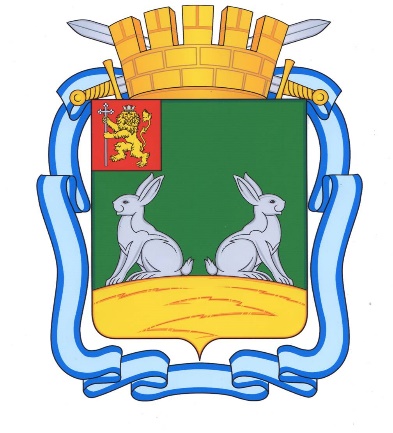 СТРАТЕГИЯ РАЗВИТИЯМУНИЦИПАЛЬНОГО ОБРАЗОВАНИЯГОРОД КОВРОВВЛАДИМИРСКОЙ ОБЛАСТИ2017 г.СОДЕРЖАНИЕВведение	31 ОБЩАЯ ХАРАКТЕРИСТИКА ГОРОДА	52 ОЦЕНКА СОЦИАЛЬНО-ЭКОНОМИЧЕСКОГО РАЗВИТИЯ МУНИЦИПАЛЬНОГО ОБРАЗОВАНИЯ ГОРОДСКОЙ ОКРУГ КОВРОВ ЗА 2002-2015 ГОДЫ	73 АНАЛИЗ РИСКОВ И РЕСУРСНЫХ ВОЗМОЖНОСТЕЙ РАЗВИТИЯ ГОРОДА КОВРОВА С УЧЕТОМ ВЫЯВЛЕННОГО ПОТЕНЦИАЛА И ФАКТОРОВ РАЗВИТИЯ (SWOT-АНАЛИЗ)	354 ПРИОРИТЕТЫ, ЦЕЛИ, ЗАДАЧИ И НАПРАВЛЕНИЯ СОЦИАЛЬНО-ЭКОНОМИЧЕСКОЙ ПОЛИТИКИ МУНИЦИПАЛЬНОГО ОБРАЗОВАНИЯ	465 СЦЕНАРИИ СОЦИАЛЬНО-ЭКОНОМИЧЕСКОГО РАЗВИТИЯ ГОРОДА КОВРОВА	556 СРОКИ И ЭТАПЫ РЕАЛИЗАЦИИ СТРАТЕГИИ МУНИЦИПАЛЬНОГО ОБРАЗОВАНИЯ, ПОКАЗАТЕЛИ ДОСТИЖЕНИЯ ЦЕЛЕЙ СОЦИАЛЬНО-ЭКОНОМИЧЕСКОГО РАЗВИТИЯ	607 ОЖИДАЕМЫЕ РЕЗУЛЬТАТЫ РЕАЛИЗАЦИИ СТРАТЕГИИ МУНИЦИПАЛЬНОГО ОБРАЗОВАНИЯ	658 ГОСУДАРСТВЕННЫЕ ПРОГРАММЫ ВЛАДИМИРСКОЙ ОБЛАСТИ КАК СУБЪЕКТА РОССИЙСКОЙ ФЕДЕРАЦИИ, В КОТОРЫЕ ВХОДИТ МУНИЦИПАЛЬНОЕ ОБРАЗОВАНИЕ ГОРОД КОВРОВ	699 ОЦЕНКА ФИНАНСОВЫХ РЕСУРСОВ, НЕОБХОДИМЫХ ДЛЯ РЕАЛИЗАЦИИ СТРАТЕГИИ	7410 ОРГАНИЗАЦИЯ РАБОТЫ ПО РЕАЛИЗАЦИИ СТРАТЕГИИ	75ЗАКЛЮЧЕНИЕ	77ПРИЛОЖЕНИЕ А. ОЦЕНКА ВОЗМОЖНЫХ ИСТОЧНИКОВ ФИНАНСОВЫХ РЕСУРСОВ, НЕОБХОДИМЫХ ДЛЯ РЕАЛИЗАЦИИ СТРАТЕГИИ	78ПРИЛОЖЕНИЕ Б. ПРОГНОЗ ОСНОВНЫХ ЭКОНОМИЧЕСКИХ ПОКАЗАТЕЛЕЙ РАЗВИТИЯ ГОРОДА КОВРОВА ВЛАДИМИРСКОЙ ОБЛАСТИ ДО 2035 ГОДА	85ВведениеДинамика перемен современной жизни требует снижения неопределенности перспектив развития города. Содержание изменений находит отражение в стратегиях государства, регионов и муниципальных образований, в противном случае препятствует их развитию. Моделью снижения неопределенности за счет использования возможностей, предоставляемых внешней средой, может служить стратегия развития муниципального образования, ориентированная, с одной стороны, на тенденции перемен во внешней среде, а, с другой - на динамику внутренних процессов, в том числе тех обострившихся противоречий, которые требуют разрешения. Отсутствие универсальных алгоритмов таких разработок создает сложности в определении сущности стратегии и усложняет процедуру согласования различных точек зрения заинтересованных сторон.Отсутствие на уровне государства нормативно-закрепленных инструментов перехода от стратегии государства к стратегии региона и затем стратегиям муниципальных образований не позволяет увидеть перспективы развития города в системе стратегий более высокого уровня, что объясняет необходимость формирования стратегий развития как отдельных документов, ориентированных на перспективу.Стратегия должна быть ориентирована на системность привносимых изменений, а это, в свою очередь, обуславливает потребность определения ключевых факторов внешней и внутренней среды. Стратегия должна обеспечивать продолжительный, а не временный успех в процессе развития муниципального образования.Стратегия социально-экономического развития городского округа город Ковров на период до 2035 года является документом, отражающим основные направления долгосрочного развития города. В Стратегии учтены существующие бюджетные, организационные и иные ограничения в отношении базовых направлений экономического и социального развития города: улучшения качества жизни населения, развития человеческих ресурсов, развития инфраструктуры и создания благоприятной деловой среды.Актуальность разработки Стратегии обусловлена поиском подходов к решению ключевых социально-экономических проблем города в средне- и долгосрочной перспективе, а также необходимостью адаптации действующей экономической, бюджетной, финансовой, инвестиционной, социальной системы муниципального управления к новым экономическим условиям, закрепленным в Стратегии социально-экономического развития Российской Федерации на период до 2020 года и в стратегии социально-экономического развития Владимирской области до 2030 года. Структура и содержание Стратегии разработаны в соответствии с Федеральным законом от 28.06.2014 №172 «О стратегическом планировании в Российской Федерации» и Федеральным законом от 06.10.2003 №131 «Об общих принципах организации местного самоуправления в Российской Федерации».К обсуждению стратегических приоритетов развития города привлекались экспертное, бизнес- и профессиональные сообщества Коврова, главой администрации была сформирована группа стратегического планирования, результаты работы которой стали основой для определения наиболее значимых проблем развития города, определения целевых ориентаций, выявления сильных сторон и формирования философии развития, а также определения стратегически значимых действий в виде стратегических проектов и программ. Консультативную помощь в разработке стратегии оказали ученые и специалисты Владимирского филиала РАНХиГС.Таким образом, Стратегия представляет собой согласованное представление городского сообщества об основных целях и задачах развития города, а также предполагает вовлечение городского сообщества в реализацию основных направлений Стратегии.1 ОБЩАЯ ХАРАКТЕРИСТИКА ГОРОДАГород Ковров – городской муниципальный округ, расположен в центре Восточно-Европейской равнины в северной части Владимирской области на расстоянии  от областного центра – города Владимира, к северо-востоку от Москвы на расстоянии  и к западу от Нижнего Новгорода – . Площадь муниципального образования город Ковров составляет , протяженность границы – более . По всему периметру Ковров граничит с Ковровским районом. Город находится на правом берегу реки Клязьмы, являющейся притоком Оки.Ковров имеет выход на автомобильную дорогу федерального значения М7 (Москва – Владимир – Нижний Новгород – Казань – Уфа). Через Ковров проходит железнодорожная магистраль Москва - Нижний Новгород (Горьковская железная дорога). Это определяет судьбу Коврова как торгового и промышленного центра, способствует укреплению связей с другими регионами, развитию предпринимательства, делает город привлекательным для инвесторов, повышает мобильность населения. Можно сказать, что положение Коврова на пути между Москвой и Нижним Новгородом и наличие серьезной транспортной инфраструктуры закладывает вектор развития города как логистического центра.Одновременно это является и причиной угрозы оттока из города населения трудоспособного возраста, что приводит к ухудшению демографической обстановки и создает проблемы для предприятий и организаций города в поиске квалифицированных кадров. Таким образом, положение Коврова, с одной стороны, оказывается экономически выгодным и дает городу значительный потенциал для развития, а с другой, ставит высокие требования к конкурентоспособности как работодателя и территории, комфортной для проживания.Расположение Коврова можно назвать привлекательным для создания комфортных условий жизни и обеспечения экологической безопасности. По большей части периметра город окружен лесами, в его черту входят значительные лесные массивы, государственные нормы площади озеленения на 1 жителя города превышены в 5 раз. Обилие леса помогает создать и поддерживать благоприятный экологический климат в Коврове, что напрямую влияет на качество жизни горожан. Таким образом, сочетание высоких показателей экологической безопасности с обширной транспортной сетью делают Ковров привлекательным для жителей и закладывают серьезный потенциал развития города.2 ОЦЕНКА СОЦИАЛЬНО-ЭКОНОМИЧЕСКОГО РАЗВИТИЯ МУНИЦИПАЛЬНОГО ОБРАЗОВАНИЯ ГОРОДСКОЙ ОКРУГ КОВРОВ ЗА 2002-2015 ГОДЫПромышленные предприятия города формируют его бренд для внешней среды. Ковров называют городом оружейников, третьей оружейной столицей России. Этот бренд активно поддерживается и развивается: в 2011 году Ковров был удостоен почетного звания «Город воинской славы», что подчеркивает важный вклад в победу в Великой Отечественной войне. Предприятия города имеют тесные торговые связи с другими регионами России и странами ближнего зарубежья, в Ковров привлечены иностранные инвесторы.В экономике Владимирской области Ковров занимает центральное место. Серьезная производственная база и высокие темпы промышленного развития вывели город на первые места по экономическим показателям.Таблица 1 – Сальдированный финансовый результат (прибыль минус убыток) деятельности организаций1 (в млн. руб.) 1) По данным бухгалтерской отчетности организаций, без субъектов малого предпринимательства, банков, страховых и бюджетных организаций.Отчисления в областной бюджет от налогов, уплаченных налогоплательщиками города Коврова в 2016 году составили 5 912,4 млн. руб. При этом, доля налоговых поступлений, подлежащих зачислению в городской бюджет за этот период составила 8,4% от общих поступлений, а в целом за последние годы не превышала 15%. Тем не менее, финансовых ресурсов недостаточно для того, чтобы поддерживать и развивать экономический потенциал Коврова.Таблица 2 – Распределение уплаченных налогоплательщиками г. Коврова налогов по уровням бюджетной системы РФ (в млн. руб.)Демографическая ситуацияНа 1 января 2016 года численность населения г. Коврова составляет 139,3 тысячи человек. Тревожным трендом является то, что уже более 10 лет наблюдается ежегодная убыль населения Коврова: с 156,9 тыс. человек в 2002 году до 139 тыс. человек в 2016.Таблица 3 – Основные демографические показателиПозитивным показателем можно считать рост коэффициента рождаемости с 8,8 до 11,7 случаев на 1000 человек за 11 лет. Хотя количество умерших по-прежнему превышает число родившихся, тем не менее, эта разница с каждым годом сокращается, что дает надежду на улучшение показателей естественного прироста населения. Меняется структура населения: в городе растет доля жителей старше трудоспособного возраста, и уменьшается доля жителей трудоспособного возраста, происходит общее старение населения, что меняется структура занятости.Основными работодателями города Коврова являются промышленные предприятия. Более 50% всех занятых в экономике трудоустроены на обрабатывающих производствах. Именно промышленность во многом определяет спрос на трудовые ресурсы: городу необходимы квалифицированные специалисты с высшим образованием по инженерным и техническим специальностям.Таблица 4 – Показатели рынка трудаИз-за общего снижения численности населения Коврова, а также тенденции к увеличению доли населения старше трудоспособного возраста, снижается и количество людей, занятых в экономике города. Это в сочетании с постоянным ростом объемов производства приводит к диспропорции на рынке труда.Таблица 5 – Уровень безработицыУже сейчас в Коврове отмечается очень низкий уровень безработицы. По данным 2016 года уровень регистрируемой безработицы составил 0,6%, причем наблюдается динамика снижения количества безработных. В Коврове уже ощущается нехватка кадров, многие предприятия разрабатывают программы по привлечению работников из других населенных пунктов, открываются учебные центры по подготовке специалистов по необходимым направлениям.Таблица 6 – Доходы и расходы населенияНо усилий самих организаций города оказывается недостаточно, чтобы покрыть количество открытых вакансий. Экономические показатели развития городаКовров сегодня – промышленный центр региона. В объеме отгруженных товаров и услуг город обеспечивает 14,2% общего по области. Основу экономики города составляют комплекс оборонных предприятий, приборостроение и машиностроение (ОАО «Завод имени Дегтярева», ОАО «Ковровский электромеханический завод», ПАО «Ковровский механический завод», КБ «Арматура», ОАО Всероссийский научно-исследовательский институт «Сигнал»). Также набирают силу предприятия легкой промышленности (ГК «Атланта», АО «Сударь»). Показывает активную положительную динамику рынок недвижимости. Таблица 7 – Производство:Таблица 8 – Платные услуги населениюВ Коврове активно развиваются предприятия розничной торговли и общественного питания, хотя сейчас доля этого сегмента ещё незначительна (3,1% от общего числа занятых).Таблица 9 – ТорговляВ настоящее время в городе действует около 6 000 субъектов малого и среднего предпринимательства, как в производственной сфере, так и в сфере услуг. Наибольшую активность представители малого бизнеса проявляют в торговле и общественном питании.В Коврове работает Координационный Совет в области развития малого и среднего предпринимательства, реализуется муниципальная целевая программа «Развитие малого и среднего предпринимательства в городе Коврове», в городе расположен областной бизнес-инкубатор. Таблица 10 – Малое предпринимательство:Инвестиционный потенциалКовров отличается высокой деловой активностью, сильным ядром крупных и средних предприятий, которые постоянно наращивают бизнес и заинтересованы в инвестировании средств в экономику города. Всего за 2015 год организациями, не относящимися к субъектам малого предпринимательства, инвестировано в нефинансовые активы 5 283,1 млн. руб., из них 97,7% составляют инвестиции в основной капитал.Таблица 11 – Инвестиции в основной капитал (организаций, не относящихся к субъектам малого предпринимательства, средняя численность работников которых превышает 15 человек)Динамика инвестиций в основной капитал показывает зависимость совокупности затрат, направленных на воспроизводство основных средств, от общей экономической обстановки в стране. Рисунок 1 – Динамика инвестицийБолее 50% инвестиций в основной капитал по видам экономической деятельности составляют инвестиции в обрабатывающее производство и операции с недвижимым имуществом.Таблица 12 – Инвестиции в основной капитал по видам деятельности, млн. руб.Рисунок 2 – Видовая структура инвестиций в основной капитал по состоянию на 01.01.2016Жилищно-коммунальное хозяйствоГород имеет высокий показатель обеспеченности жилым фондом: при нормативном требовании 18 кв. м. на человека, фактические показатели составляют 25,4 кв. м. на человека. Ежегодно в среднем вводится в действие около 30 тыс. м. кв. жилой площади, а за 2016 год введено 45,9 тыс. кв. м., что дает возможность жителям города улучшать жилищные условия.Таблица 13 – Основные показатели ЖКХВ городе сохраняются стабильные темпы ввода нового жилья, однако, существует потребность в жилье эконом класса.Реализуется программа расселения из аварийного и непригодного для проживания жилья. По состоянию на 2015 год на территории города Коврова находятся 1 353 многоквартирных дома: износ 70% и выше – 3,86% от общего числа многоквартирных домов, от 66-70% - 0,16%, от 31-65% - 12,1%. Численность людей, нуждающихся в переселении, составляет 321 человек.Очередь на социальное жилье сокращается медленно, в настоящее время 158 семей ждут жилье уже 10 лет и более. При этом ежегодно муниципальные власти могут покрыть очередность только на 5-10 семей. Частично проблема компенсируется муниципальной целевой программой, которая помогает приобрести жилье при поддержке бюджетных средств.Но малоимущие семьи, признанные нуждающимися после 01.03.2005, не имеют возможности участвовать в указанной программе, а это более 100 семей.В городе отсутствуют свободные участки, доступные для жилой застройки, требуется реновация территорий отдаленных жилых микрорайонов, развитие инженерного обеспечения и транспортной сети.Остро стоит проблема изношенности сетей водоснабжения – все действующие на территории Коврова водозаборы построены до 1950-х годов, требует срочной замены трубопровод.В декабре 2016 года ОАО «ЗиД» переданы по Конценссионному соглашению сети и объекты водоснабжения и водоотведения города сроком на 25 лет. ОАО «ЗиД» владеет на праве собственности очистными сооружениями, обеспечивающими потребности города.В городе отсутствует система ливневой канализации, что приводит к быстрому износу дорог и тротуаров, создает проблемы в их обслуживании.Из всей системы теплоснабжения большинство котельных построены до 1980-х годов и требуют модернизации. Полная модернизация требует средства в размере 1,5 млрд. рублей. При этом бюджетных средств хватает только на поддержание существующих систем в рабочем состоянии, и с каждым годом растет угроза полного истощения возможностей теплоснабжения Коврова. В ноябре 2016 года ООО «Владимиртеплогаз» переданы по Концессионному соглашению сети и объекты генерации (котельные) города сроком на 25 лет. Город имеет серьезные проблемы с санитарной очисткой. Так, только 80% юридических лиц имеют договоры на вывоз мусора, из них 80% не соблюдают договорные требования по объемам и характеру мусора. Городской транспортПассажироперевозки на территории Коврова осуществляют 6 перевозчиков: ООО «Управление троллейбусного транспорта» (14 маршрутов движения троллейбусов), и 5 частных автоперевозчиков (20 маршрутов).Таблица 14 – Развитие транспортной инфраструктурыВ сфере развития городского транспорта назрела потребность в создании единого логистического центра, который будет координировать работу УТТ и частных перевозчиков.Финансовые институтыВ Коврове представлены 45 внутренних структурных подразделений, региональных кредитных организаций, филиалов инорегиональных банков, представительств инорегиональных кредитных организаций. Среди важнейших участников финансового рынка Коврова: ПАО «Сбербанк России», ПАО «Банк ВТБ», ПАО «Московский индустриальный банк», ПАО «Промсвязьбанк». Финансовыми организациями оказывается весь спектр услуг банковской сферы.Таблица 15 – Финансовые институты:Общественная и экологическая безопасностьВ Коврове ведется постоянная работа по поддержанию экологической и общественной безопасности, что создает базовые условия для жизни в городе.Таблица 16 – Экологическая безопасностьКак уже отмечалось, природные условия: лесной массив, высокая степень озеленения, доступ к артезианским источникам водоснабжения - создают благоприятную экологическую обстановку. При этом слабо развит мониторинг объемов загрязнения, соответствия нормативам выбросов и требований к очистным сооружениям; остро стоит вопрос хранения, транспортировки и утилизации твердых бытовых отходов; необходимо повышать экологическую культуру населения.Таблица 17 – Общественная безопасностьВ целом, ситуацию с обеспечением общественной безопасности можно назвать стабильной. Тем не менее, особенно актуальными для Коврова остаются такие проблемы, как преступность несовершеннолетних и преступления, совершенные в состоянии алкогольного опьянения. В этой части следует отметить низкую обеспеченность улиц Коврова средствами видеонаблюдения и другими средствами автоматизированного контроля за безопасностью – более 50% преступлений совершаются на улицах и в других общественных местах.Социальная сфераОбразованиеВ настоящее время в городе функционируют 61 образовательная организация, обеспечивающая запросы всех категорий горожан в дошкольном, общем и дополнительном образовании детей:- 37 муниципальных дошкольных образовательных учреждений;- 18 муниципальных общеобразовательных учреждений, в том числе МКОУ Школа-интернат №1;- МБОУ Межшкольный учебный комбинат;- 4 учреждения дополнительного образования (подведомственные управлению образования администрации города Коврова);- 1 частное образовательное учреждение «Православная гимназия».Также на территории города расположены:- государственное казенное специальное (коррекционное) образовательное учреждение Владимирской области для обучающихся, воспитанников с ограниченными возможностями здоровья «Специальная (коррекционная) общеобразовательная школа-интернат II вида г. Коврова» (для слабослышащих и полнооглохших детей);- государственное казённое специальное (коррекционное) образовательное учреждение Владимирской области для обучающихся, воспитанников с ограниченными возможностями здоровья «Специальная (коррекционная) общеобразовательная школа-интернат VIII вида г. Коврова» (учреждение адаптивного типа, обеспечивающее воспитанникам с ОВЗ условия для обучения, воспитания, реабилитации, социализации и интеграции в обществе).Получение среднего профессионального образования возможно через обучение в 4-х государственных бюджетных образовательных учреждениях среднего профессионального образования:- ГБПОУ ВО «Ковровский колледж сервиса и технологий»;- ГБПОУ ВО «Ковровский промышленно-гуманитарный колледж»;- ГБПОУ ВО «Ковровский транспортный колледж»;- ГБПОУ ВО «Ковровский медицинский колледж им. Е.И. Смирнова» (все учреждения СПО – областного подчинения).Получение высшего образования обеспечивается в высшем учебном заведении «Ковровская государственная технологическая академия имени В.А.Дегтярева».Таблица 18 – Показатели развития системы образованияВ Коврове сформировалась сильная образовательная система. Учащиеся города показывают высокие результаты в региональных олимпиадах, успешно сдают ЕГЭ, выпускники поступают в ведущие ВУЗы страны, в городе активно развиваются программы по поддержке одаренных детей. Тем не менее, материальная база учреждений образования ветшает, износ зданий общеобразовательных учреждений по оценкам на 2015 год составляет от 40 до 96%. В Коврове ощущается острая проблема с нехваткой кадров в системе образования. Имеется значительное количество вакансий учителей начальных классов и воспитателей детских садов. За последние 15 лет численность учителей ежегодно сокращается: с 979 в 2002 году до 623 в 2017. Кроме того, наблюдается старение педагогических кадров: средний возраст педагогических работников составляет 45-50 лет. 29% педагогов, работающих в системе образования города, старше пенсионного возраста. Среди основных причин сложившейся ситуации – низкая заработная плата, жилищные проблемы, социальная незащищенность педагогов, обучение в две смены, нехватка учреждений дополнительного образования.Таблица 19 – Характеристика льгот в системе образования г. Ковров (на 01.08.2017).Несмотря на предоставляемые педагогическим работникам льготы школы и детские сады города Коврова являются непривлекательным местом работы для специалистов системы образования, что приводит к дефициту в педагогах и воспитателях.Повышается охват дошкольным образованием детей в возрасте от 1 до 7 лет: 2014 год – 7 432 чел. (87,4%), 2015 год – 8 035 чел. (94,5%), 2016 год – 8 264 чел. (97,2%), 2017 год – 8353 (98,3%).Вместе с тем, большинство общеобразовательных организаций функционируют в 2 смены, 3 499 (26,3%) детей обучаются во 2-ю смену. Крайне необходимо строительство новых школ, а также расширение и оптимизация пространства существующих общеобразовательных учреждений.ЗдравоохранениеВ городе функционируют 8 государственных медицинских учреждений, из них 3 городские больницы, где оказывается стационарная медицинская помощь с круглосуточным и дневным пребыванием (ГБУЗ ВО «ЦГБ», «КГБ № 2», «КМГБ № 1»), в их структуре 5 взрослых поликлиник, 3 детские поликлиники и два педиатрических отделения поликлиник № 3 и 4; станция скорой медицинской помощи, центр медицинской профилактики; кожно-венерологический диспансер; стоматологическая поликлиника, противотуберкулезный диспансер. Также в городе функционируют 15 негосударственных медицинских учреждений (информация предоставлена по данным ВЛАДИМИРСТАТА), в том числе: - НУЗ «Отделенческая больница на станции Ковров ОАО «РЖД»,- ООО «Первый КМЦ»;- заводские санатории-профилактории, здравпункты;- ООО «Медицина 21 век» и другие.Таблица 20 – Основные показатели системы здравоохранения г. КовроваС 2012 года медицинские учреждения г. Коврова перешли в региональное подчинение, в ведение Департамента здравоохранения Владимирской области. В соответствии с приказом Департамента здравоохранения № 42 от 06.02.2012 года «О взаимодействии государственных учреждений здравоохранения», организационно-методическое руководство деятельностью государственных учреждений здравоохранения города Коврова возлагается на ГБУЗ ВО «Центральная городская больница г. Коврова», а на ее руководителей – осуществление координации деятельности учреждений здравоохранения города Коврова и Ковровского района.Существующая материально-техническая база медицинских учреждений Коврова в основном позволяет удовлетворить спрос населения на медицинские услуги, однако оборудование быстро устаревает, часто не отвечает современным медицинским требованиям и не позволяет исполнять стандарты медицинского обслуживания, установленные на федеральном уровне. С 2002 года численность врачей сократилась с 683 до 374 человек, численность среднего медицинского персонала – с 2 281 до 1 214 человек. Наблюдается дефицит специалистов по всем специальностям. Причины сложившейся ситуации сходны с причинами оттока персонала образовательных учреждений: низкая заработная плата, невозможность самостоятельно решить жилищный вопрос, социальная незащищенность.Культура и искусствоВ Коврове существует сильное ядро учреждений культуры и искусства: действуют 2 музыкальные школы, школа искусств и художеств, широкая библиотечная сеть, Ковровский историко-мемориальный музей и 2 его филиала (Дом-музей В.А. Дегтярева и Музей природы и этнографии), дворцы и дома культуры, парки. На базе Ледового дворца «Ковровец» открыт Музей мотоциклов.Таблица 21 – Основные показатели сферы культуры и искусстваРазрабатываются и готовы к реализации проекты музейных комплексов: вторая очередь музея природы и этнографии, музей города воинской славы.При высоком уровне оказания услуг действующими учреждениями сохраняется потенциал для расширения спектра услуг и привлечения новых слоев населения к культурному отдыху. Нуждается в модернизации система финансирования: на протяжении последних лет проводится оптимизация сети, сокращается число специалистов и, как следствие, число участников творческих коллективов, повышаются тарифы на платные услуги, уровень оплаты труда работников при ее росте остается ниже других отраслей социальной сферы, остается открытым вопрос реализации новых и развития уже существующих проектов.В ходе разработки проекта Стратегии был проведен опрос с целью выяснить, какие виды отдыха предпочитают ковровчане. Результаты опроса учтены при разработке проектных разделов стратегии, касающихся культуры, досуга, спорта, благоустройства Коврова. Таблица 22 – Результаты опроса по предпочтениям жителей КовроваФизическая культура и спортНа территории города Коврова функционируют 1 специализированная детско-юношеская спортивная школа олимпийского резерва (самбо, дзюдо), 3 детско-юношеские школы (гимнастика, плавание и конный спорт), спортивные комплексы МБУ «СК «Вымпел», МАУ СК «Молодежный», МАУ СК «Мотодром». Работают спортивные секции в муниципальных учреждениях, а также в Домах культуры. Кроме муниципальных учреждений работают спортивные секции в СК «Темп» и СКиД.Общая структура физической культуры и спорта объединяет 122 коллектива предприятий, физкультурно-оздоровительных клубов, дошкольных образовательных учреждений, общественных федераций по различным видам спорта и т.д.Таблица 23 – Основные показатели сферы физкультуры и спорта:Таблица 24 – Качественные показатели сферы физкультуры и спорта:В сфере физической культуры и спорта наблюдаются кадровые проблемы, сходные с проблемами в системах образования и здравоохранения: дефицит и отток кадров, низкая социальная защищенность и низкий уровень оплаты труда, проблемы с решением жилищного вопроса.Городской бюджетБюджет Коврова составляется на 3 года, тем не менее, его планирование не является корректным. Осуществляется лишь операционное управление бюджетом, не учитываются долгосрочные проекты, не применяется стратегическое планирование. В 2016 году доходы бюджета составили 2 318 981 тыс. руб. Структура доходной части бюджета приведена в таблице 25.Таблица 25 – Структура доходной части бюджета города КовроваПо итоговым данным за 2016 год налоговые поступления составляют 35,6% от общих доходов бюджета. В структуре налоговых доходов наибольшую долю занимают поступления от НДФЛ – 20,6% (549 702 тыс. руб.), далее следуют налоги на имущество – 8,5% (197 061 тыс. руб.), далее налог на совокупный доход - 4,8% (112 459 тыс. руб.). Стоит отметить, что с 2014 года снизился норматив зачисления НДФЛ в местный бюджет, чем можно объяснить значительное снижение этого налога как в абсолютном, так и в относительном выражении.Таблица 26 – Ключевые показатели доходной части бюджета г. Коврове в 2011-2015 гг. (в тыс. руб.)Высокий уровень занятости населения и уровень заработной платы позволяют ежегодно получать стабильно высокие поступления от НДФЛ. При этом динамика за 4 года говорит о сокращении доли налоговых и неналоговых поступлений в общем объеме доходов бюджета. За период 2012-2016 гг. бюджет Коврова является дефицитным: 2012 год – 39,1 млн. рублей, 2013 год – 15,4 млн. рублей, 2014 год – 114,5 млн. рублей, 2015 год – 21,4 млн. рублей, 2016 год – 73,8 млн. рублей. На обслуживание долга в 2016 году из бюджета г. Коврова израсходовано 21 млн. рублейВ структуре расходов до 80% занимает социальная сфера. На общегосударственные расходы, национальную экономику и ЖКХ отводится от 5% до 8%. Таблица 27 – Структура расходов бюджета г. КовроваПредставленная оценка достижений свидетельствует о том, что финансовые результаты деятельности предприятий города динамично растут, однако в муниципальный бюджет поступает только 8,37% налоговых перечислений налогоплательщиков города. Денежные доходы населения растут, при этом в последние годы наметилась тенденция к снижению расходов населения, связанных с потреблением. Также в последние годы проявляется тенденция к снижению инвестиций в основной капитал. Снижаются показатели перевозки пассажиров и грузоперевозок. Растет обеспеченность населения жильем, что обусловлено ростом общей площади жилья, но по-прежнему высока потребность в переселении и социальном жилье, а также улучшении деятельности структур ЖКХ.Снижается смертность и растет рождаемость, но при этом сокращается численность населения, в том числе трудоспособного, и в первую очередь – молодежи. В сфере образования наблюдается износ материально-технической базы, нехватка педагогических кадров.В здравоохранении в качестве проблем проявляется отсутствие центра ответственности в медицине на уровне города, дефицит кадров, низкая доступность медицинских услуг, а также старение материально-технической базы и основных фондов.В Коврове существует сильное ядро учреждений культуры и искусства, но нет драматического театра, театра молодежи, оркестра. Увеличиваются количество спортивных сооружений и доля жителей города, занимающихся физической культурой и спортом. Однако здесь также наблюдается нехватка кадров, прежде всего, тренерского состава.3 АНАЛИЗ РИСКОВ И РЕСУРСНЫХ ВОЗМОЖНОСТЕЙ РАЗВИТИЯ ГОРОДА КОВРОВА С УЧЕТОМ ВЫЯВЛЕННОГО ПОТЕНЦИАЛА И ФАКТОРОВ РАЗВИТИЯ (SWOT-АНАЛИЗ)Анализ и оценка внешних и внутренних факторов, влияющих на социально-экономическое развитие Коврова, проведены методом SWOT-анализа, который явился основой для выделения сильных и слабых сторон города, а также возможностей и рисков (угроз) его дальнейшего развития:- сильные стороны города – его конкурентные преимущества, естественные и созданные факторы и превосходства;- слабые стороны – отсутствующие или слаборазвитые конкурентные факторы города;- возможности – благоприятные тенденции и внешние потенциалы развития города;- угрозы – неблагоприятные тенденции и внешние риски для качественного развития города. Результаты комплексного стратегического анализа структурированы по методу SWOT-анализа и представлены по каждому направлению развития города Коврова (таблица 28).Таблица 28 – SWOT-анализ развития города Коврова на основе выявленных сильных, слабых сторон, возможностей и угроз развития4 ПРИОРИТЕТЫ, ЦЕЛИ, ЗАДАЧИ И НАПРАВЛЕНИЯ СОЦИАЛЬНО-ЭКОНОМИЧЕСКОЙ ПОЛИТИКИ МУНИЦИПАЛЬНОГО ОБРАЗОВАНИЯГородской округ Ковров, как и любое муниципальное образование подобного уровня, является сложной социально-экономической системой, состоящей из нескольких тесно взаимодействующих и взаимосвязанных подсистем: населения, инфраструктуры рынка, системообразующей базы и системообслуживающего комплекса, экологии и т.д. Многие проблемы управления социально-экономическими процессами, происходящими в городе, могут и должны решаться с помощью системного подхода, общей теории систем и системного анализа и синтеза. Овладение системными знаниями и их практическое применение в муниципальном управлении составляет основу научного подхода к принятию решений на местном уровне. Они составляют фундамент современной методологии изучения и управления такими сложными объектами, какими являются города в современной Российской Федерации.Успешное решение проблем социально-экономического характера зависит, в первую очередь, от решения двух основополагающих задач муниципального управления в городе Коврове:определение миссии и направлений социально-экономического развития города в рамках стратегического видения образа его будущего;формулирование плана действий (стратегических мероприятий), осуществляемых администрацией города и обеспечивающих реализацию поставленных целей.Участие города Коврова в решении задач социально-экономического развития Владимирской области и Российской Федерации в целом определяется его экономико-географическим потенциалом и сложившейся структурой экономики и социальной сферы. С этих позиций объектом анализа должны стать основные отрасли и направления деятельности экономики и социальной сферы города, их значение для функционирования социально-экономической системы региона, прямой и косвенный вклад в достижение приоритетных целей администрации города, администрации Владимирской области и Правительства РФ.В этой связи, центральное место в системе муниципального управления занимает формирование комплекса миссии и стратегических целей, а также задач, обеспечивающих их достижение.Миссия города является важным элементом муниципального управления. Миссия города – это выраженное в краткой форме описание стратегических намерений, будущего позиционирования и приоритетов муниципального развития. Миссия города – основное предназначение, определяющее смысл его существования. Миссия города позволяет увидеть его конкурентные преимущества, определяет основные стратегические ориентиры перспективного развития.Миссия является квинтэссенцией поставленных стратегических целей, выполняя также функцию объединения местного сообщества для их достижения.При формулировке миссии города Коврова следует учитывать сочетание двух основных элементов: 1. Конкурентные преимущества экономики города и его позиционирование в рамках развития региона и России в целом.2. Обеспечение условий для проживания населения города, то есть высокого качества жизни и комфортной среды.На основании проведенного анализа сильных сторон и возможностей развития города Коврова, философия его развития может быть представлена в следующих формулировках Видения, Миссии и стратегических целей.Видение города Коврова: «Растущий крупный научно-производственный центр, в котором комфортно живут культурные горожане».Миссии города: «Развитие мощного научно-производственного кластера, обеспечивающее экономический рост и инвестиционную привлекательность города высокой культуры и создающего комфортные условия для жизни населения. Лидерство оружейной столицы России в обеспечении роста потенциала Владимирской области».Девиз развития города звучит так: «Развитие территории и личности – залог комфортной и качественной жизни населения города». Этот лозунг понятен каждому жителю города и призывает его к участию в реализации стратегических целей.Основой для определения целей и задач региона являются Конституция РФ, Федеральный закон № 131-ФЗ «Об общих принципах организации местного самоуправления в Российской Федерации», Федеральный закон № 172-ФЗ «О стратегическом планировании в Российской Федерации», Стратегия социально-экономического развития Владимирской области до 2030 года и другие нормативные правовые документы, в которых определены компетенции и полномочия органов местного самоуправления Российской Федерации. Для постановки целей города предлагается модель управления, основанная на построении дерева целей. Метод дерева целей ориентирован на получение полной и устойчивой структуры целей, что является необходимым условием комплексного муниципального управления. Основой построения дерева целей является системный подход, предполагающий установление целей и перевод их на язык задач (программ, проектов) с дальнейшим разложением по элементам (действиям и мероприятиям). При этом все составляющие дерева целей имеют качественную и количественную оценку.Получается многоуровневая целевая структура, где задачами по достижению поставленных целей являются вопросы местного значения и полномочия органов местного самоуправления города.Система целей и задач реализации Стратегии социально-экономического развития города Коврова до 2035 года основывается на ключевых стратегических приоритетах долгосрочного развития, выраженных в миссии города, а также сформулированных в рамках стратегий социально-экономического развития Российской Федерации и Центрального федерального округа до 2020 года, проекта стратегии России до 2030 года и стратегии Владимирской области до 2035 года.Стратегические цели развития города Коврова формулировались также на основании анализа возможностей развития отдельных направлений решения имеющихся на данный момент проблем. Цели стратегического развития города, выявленные группой стратегического планирования, заключаются в следующем:Повысить качество жизни населения:создать доступную и комфортную среду для всех видов досуга;увеличить приток молодых и квалифицированных кадров в город;повысить эффективность объектов ЖКХ;обеспечить рост качества и доступности образовательных и медицинских услуг населению.Заложить прочную основу конкурентоспособности города и горожан:повысить качество жизни горожан на базе инноваций;привлечь все виды ресурсов для увеличения доли наукоемкой продукции.Нарастить экономический потенциал в интересах горожан:сбалансировать бюджет, повышая эффективность расходов;сформировать инвестиционную привлекательность города, позволяющую получать ресурсы для реализации проектов и программ;интегрировать предприятия и создать новые бизнес-структуры для прироста ВВП;стимулировать предпринимательскую активность населения;создать систему кластеров для роста экономического потенциала муниципального образования;обеспечить рост энергоэффективности всех потребителей в городе.Обеспечить возможность развития города: выделить площадки, привлекательные для инвесторов;сформировать брэнд города и обеспечить его продвижение;развить новые виды спорта и туризм.Вовлечь население в самоуправление городом:развить и совершенствовать местное и территориальное общественное самоуправление; укрепить взаимное доверие, повышающее эффективность сотрудничества власти, бизнеса и сообщества.Трансформируя эти стратегические цели с многочисленными предложениями разработчиков стратегии, а также с учетом проведенного SWOT-анализа окончательно дерево стратегических целей можно представить по шести приоритетным направлениям Стратегии развития города:Обеспечение развития города через реализацию инвестиционного потенциала и повышение качества жизни населения.Создание прочной основы для обеспечения конкурентоспособности города.Наращивание экономического потенциала всех систем города в интересах горожан.Обеспечение возможности развития города на длительную перспективу.Развитие человеческого потенциала.Совершенствование муниципального управления и вовлечение населения в самоуправление и активное участие в развитии города.Эти цели разработчиками выделены в следующие стратегические направления с определением стратегических задач и предполагаемых для реализации проектов:Стратегическое направление 1. Обеспечение развития города через реализацию инвестиционного потенциалаСтратегические задачи и проекты:1.1. Создание условий для привлечения, закрепления и развития инвесторов1.1.1. Формирование инвестиционных площадок на территории города Коврова1.1.2. Создание и продвижение бренда города Стратегическое направление 2. Нарастить экономический потенциал в интересах горожан через диверсификацию экономикиСтратегические задачи и проекты:2.1. Создание условий для устойчивого экономического роста2.1.1. Интегрирование предприятий, развитие бизнес-структур для прироста ВВП2.1.2. Поддержка импортозамещения2.1.3. Развитие высокоэффективных производств 2.1.4. Поддержка и развитие малого и среднего бизнеса 2.1.5. Сбалансированность бюджета и повышение эффективности расходовСтратегическое направление 3. Повышение качества жизни и развитие человеческого потенциала Стратегические задачи и проекты:3.1. Демографическое развитие3.1.1. Естественный прирост населения3.1.2. Миграционный прирост населения3.2. Изменение социальной структуры населения3.2.1. Увеличение доли трудоспособного населения3.2.2. Повышение качества социальной защиты населения3.2.3. Развитие единого воспитательного пространства3.3. Развитие системы образования 3.3.1. Развитие дошкольного образования3.3.2. Развитие общего образования3.3. 3. Развитие дополнительного образования3.3.4. Содействие развитию среднего и высшего профессионального образования3.4. Повышение качества и доступности медицинских услуг 3.4.1. Оптимизация управления медициной г. Коврова3.4.2. Поддержка специализированных медучреждений, в т.ч. частных 3.4.3. Содействие кадровой политике в сфере здравоохраненияСтратегическое направление 4. Комфортная городская средаСтратегические задачи и проекты:4.1. Развитие сферы культуры и искусства 4.1.1. Культура и искусство4.1.2. Памятники и объекты культурного наследия4.2. Развитие досуговой сферы 4.2.1. Обеспечение органичного развития сферы досуга 4.2.2. Развитие современной инфраструктуры досуга4.2.3. Привлечение инвесторов в сферу досуга4.3. Развитие туризма4.3.1. Создание условий для развития событийного туризма4.3.2. Комплексное развитие исторической части Коврова4.4. Развитие физкультуры и спорта 4.4.1. Обеспечение инфраструктурой для занятий физкультурой и спортом4.4.2. Распространение идей здорового образа жизни4.4.3. Создание условий для развития спортивных достижений жителей Коврова4.5. Развитие жилого фонда4.5.1. Ликвидация аварийного жилья и жилья с высоким уровнем износа 4.5.2. Повышение качества жилого фонда города4.6. Реформирование системы ЖКХ. 4.6.1. Повышение инвестиционной привлекательности сферы ЖКХ4.6.2. Модернизация управления ЖКХ4.6.3. Модернизация инфраструктуры ЖКХ4.6.4. Обеспечение дополнительных мер по защите интересов малоимущих граждан4.7. Благоустройство4.7.1. Реализация программы благоустройства 4.7.2. Развитие транспортной сети4.7.3. Озеленение и рекреационные зоны4.7.4. Уличное освещение4.7.5. Детские площадки 4.7.6. Благоустройство дворовых территорий4.7.7. Ливневая канализация4.7.8. Места хранения автотранспорта 4.7.9. Пешеходные зоны и велосипедные дорожки4.7.10. Уборка города4.8. Обеспечение экологической безопасности 4.8.1. Минимизация уровня загрязнения водоемов4.8.2. Минимизация уровня загрязнения воздуха4.8.3. Минимизация уровня загрязнения почвы4.8.4. Очистка стоков4.8.5. Рекультивация свалок4.9. Размещение и переработка бытовых отходов 4.9.1. Сбор и вывоз мусора4.9.2. Утилизация мусора4.10. Создание доступной среды для маломобильных групп населения4.10.1. Создание единого безбарьерного пространства в городе4.11. Общественная безопасность 4.12. Информатизация4.12.1. Создание единой информационной системы «Открытый город»4.12.2. Автоматизация управления городом Стратегическое направление 5. Функционально-пространственное развитиеСтратегические задачи и проекты:5.1. Пространственное регулирование 5.1.1. Генплан с учетом изменения городской черты5.1.2. Проекты планировки территории5.2. Правовая база 5.2.1. Нормативы градостроительного проектирования5.2.2. Правила землепользования и застройки 5.3. Информационное сопровождение градостроительной деятельности Стратегическое направление 6. Рост эффективности муниципального управленияСтратегические задачи и проекты:6.1. Оптимизация системы муниципального управления 6.1.1. Структурно-функциональные изменения системы управления г. Ковровом6.1.2. Муниципальные учреждения и предприятия6.2. Повышение эффективности городского бюджета 6.2.1. Увеличение доходной части бюджета6.2.2. Эффективность расходной части бюджета6.2.3. Совершенствование системы бюджетного планирования6.3. Повышение качества муниципальных услуг 6.4. Жесткая исполнительская дисциплина 5 СЦЕНАРИИ СОЦИАЛЬНО-ЭКОНОМИЧЕСКОГО РАЗВИТИЯ ГОРОДА КОВРОВАНа основе анализа ситуации в городе Коврове с учетом внутренних и внешних факторов, оказывающих наибольшее влияние на перспективы его социально-экономического развития, а также с учетом вариантов интенсивности экономической политики в стране и регионе рассматривается три сценария развития города в долгосрочной перспективе: Инерционный (консервативный) сценарий; Инновационный сценарий;  Целевой сценарий.Данные сценарии различаются в зависимости от темпов использования факторов ускорения социально-экономических процессов, таких как инвестиционные, инновационно-технологические, структурные и институциональные преобразования. Существенное влияние на реализацию того или иного сценария развития оказывает деятельность органов местного самоуправления города, администрации области, крупнейших предприятий, предпринимательских структур, профсоюзов, местного сообщества и иных субъектов, участвующих в разработке и реализации социально-экономической политики. Каждый из сценариев предполагает последовательное проведение институциональных преобразований, связанных с развитием конкуренции, соблюдением законодательства, улучшением инвестиционного климата в городе, повышение уровня и качества жизни населения, решение его социальных проблем.Инерционный сценарий Инерционный сценарий, или консервативный, формируется при сохранении сложившихся трендов и внешних условий. Его реализация не предусматривает коренных изменений при долгосрочном социально-экономическом развитии города. В основе данного сценария лежит преимущественно экстенсивное расширение экономики, путем поддержания жизнеспособности наиболее конкурентоспособных предприятий промышленности, инфраструктуры. Согласно инерционному сценарию социально-экономическая ситуация будет улучшаться крайне медленными темпами, в связи с чем существующая позиция города Коврова окажется малопривлекательной для инвесторов. Это означает, что приток новых крупных инвестиционных проектов в город будет ограничен. Инновационный сценарийДанный сценарий характеризуется усилением инвестиционной направленности и предполагает превращение инновационных факторов в ведущий источник экономического роста. Сценарий опирается на развитие конкурентоспособного сектора высокотехнологичных производств. Среднегодовые темпы роста экономики города будут оцениваться на уровне 3,5-4,5% (как в целом в России при таком же сценарии).Отличительными чертами данного сценария социально-экономического развития являются существенный приток капитала, активизация развития социальной сферы, более эффективное использование ресурсов, наращивание параметров человеческого капитала и повышение роли инноваций. В рамках инновационного сценария ожидается существенное возрастание объема привлекаемых инвестиций, увеличение объемов производства и доходов населения. Целевой сценарийСреднегодовые темпы роста экономики города будут соответствовать темпам роста российской экономики (оцениваются на уровне 2,0-3,5%). Целевой сценарий развития будет способствовать улучшению делового климата, привлечению в город инвестиций, созданию благоприятных условий для осуществления хозяйственной деятельности, поддержке традиционных и перспективных видов экономической деятельности. Данный сценарий предполагает активизацию инвестиционных и инновационно-технологических факторов развития города Коврова, активное его участие в процессах импортозамещения, будут поддерживаться проекты на принципах государственно-частного партнерства (ГЧП). Ковров сможет выступать в качестве универсальной технико-внедренческой площадки, использующей не только собственные разработки, но и достижения признанных научных центров России.В рамках данного сценария развития повышается значимость кластерного подхода и проектного управления. Таблица 29 – Сравнение сценариев социально-экономического развития города КовроваСравнительный анализ сценариев развития города КовроваИнерционный сценарий вряд ли представляет интерес для стратегического управления развитием города, т.к. предполагает лишь стремление сохранить ситуацию в экономике и социальной сфере города, а это никоим образом не соответствует намерениям администрации городского округа и ожиданиям горожан. Инновационный сценарий связан с инвестированием в высокотехнологичные проекты и развитие человеческого потенциала. Однако, основные барьеры реализации этого сценария дефицитом конкурентоспособных профессиональных кадров, прежде всего на уровне предприятий и учреждений, а также и в муниципальном управлении, неэффективностью механизмов взаимодействия властей городского округа с администрацией области, геополитической ситуацией и состоянием экономики в регионе и в России.Целевой сценарий отражает доминирующие в настоящее время интересы экономики города и его социального развития, поэтому характеризуется более высокой вероятностью реализации, чем инновационный сценарий. Этот сценарий соответствует сценариям стратегий развития Владимирской области и Российской Федерации, поэтому может рассматриваться как базовый. 6 СРОКИ И ЭТАПЫ РЕАЛИЗАЦИИ СТРАТЕГИИ МУНИЦИПАЛЬНОГО ОБРАЗОВАНИЯ, ПОКАЗАТЕЛИ ДОСТИЖЕНИЯ ЦЕЛЕЙ СОЦИАЛЬНО-ЭКОНОМИЧЕСКОГО РАЗВИТИЯЭтапы реализации стратегии определены, исходя из общего срока ориентации – 18 лет: 1 этап – 3 года; 2 этап – 6 лет; 3 этап – 9 лет.Задачи первого этапа направлены на разрешение назревших проблем и реализацию потенциала города в процессе использования возможностей, предоставляемых внешней средой, и преодоления неблагоприятных факторов внешней среды. Группой стратегического планирования задачи в рамках выделенных групп распределены следующим образом:Кластерная политика. Программа развития малого бизнеса.Бюджетная политика.Промышленная политика.Жилищная и коммунальная политика.Молодежная политика.Инвестиционная политика.Политика энергоэффективности.Программа «Здоровье».Программа развития города как наукограда.На втором этапе задачи реализации стратегии заключаются в достижении целей второго этапа и распределены группой стратегического планирования так:Бюджетная политика.Молодежная и кадровая политика.Инвестиционная политика.Кластерная политика.Политика партнерства.Программа «Здоровье».Промышленная политика.Программа развития малого бизнеса.Программа благоустройства городской среды.Политика энергоэффективности.Жилищная политика.Инновационная политика.Третий этап предполагает расширение инновационных механизмов развития города, сохранение достигнутых тенденций в экономике и социальной сфере, повышение качества жизни населения и включает в себя следующие основные задачи:Бюджетная политика.Инновационная политика.Молодежная и кадровая политика.Жилищная и коммунальная политика.Благоустройство города.Инвестиционная политика.Развитие территориального общественного самоуправления.Эффективность и результативность стратегических мероприятий и проектов позволяют оценить показатели хода реализации Стратегии. Показатели призваны объективно отражать тенденцию изменений на каждом этапе ее реализации. В случае необходимости, при неблагоприятном или непредусмотренном в Стратегии варианте развития ситуации, подлежат корректировке как мероприятия и проекты, так и сами показатели. Первая группа показателей относится к целевым, отражающим эффективную реализацию комплекса всех предусмотренных Стратегией мер и мероприятий:численность населения, тыс. человек;среднегодовая численность занятых в экономике, тыс. человек;среднемесячная заработная плата, тыс. рублей;ожидаемая продолжительность жизни, лет.Кроме того, по каждому стратегическому направлению предлагается своя группа показателей, дающих возможность оценить эффективность реализации стратегии на определенном этапе. Так, стратегическое направление «Обеспечение развития города через реализацию инвестиционного потенциала» предлагается оценивать по следующим показателям: объем инвестиций в основной капитал в расчете на 1 жителя, тыс. рублей;длительность получения разрешения на строительство, месяцев;отношение объема инвестиций в основной капитал к объему отгруженных товаров собственного производства, выполненных работ и услуг собственными силами;количество созданных рабочих мест, тыс. мест.Стратегическое направление 2 «Нарастить экономический потенциал в интересах горожан через диверсификацию экономики» включает в себя 7 основных показателей:объем отгруженных товаров собственного производства, выполненных работ и услуг собственными силами (в % к предыдущему году);прирост доходов бюджета города, млн. рублей;уровень зарегистрированной безработицы, %;количество субъектов малого и среднего предпринимательства, тыс. субъектов;доля высокотехнологичных видов деятельности в общем объеме отгруженных товаров собственного производства, выполненных работ и услуг собственными силами (без НДС и акцизов) обрабатывающих производств (по организациям, не относящимся к субъектам малого предпринимательства, численность работников которых превышает 15 человек), процентов.Стратегическое направление 3 (развитие человеческого потенциала) оценивается следующими показателями (некоторые из них характеризуют общую оценку реализации стратегии): численность населения, тыс. человек;прирост населения, тыс. человек;отношение рождаемость/смертность;миграционный прирост населения, человек;средняя продолжительность жизни, лет;доля жителей трудоспособного возраста, %;соотношение средней з/п Коврова к средней областной.Самая большая группа показателей по стратегическому направлению 4 «Комфортная городская среда», она предполагает оценку по 16 следующим показателям:удельный вес численности педагогических работников, учителей в возрасте до 30 лет в общей численности педагогических работников дошкольных образовательных организаций, организаций дополнительного образования, численности учителей общеобразовательных организаций соответственно, %;охват детей в возрасте 5-18 лет программами дополнительного образования (удельный вес численности детей, получающих услуги дополнительного образования, в общей численности детей в возрасте 5-18 лет), %;отношение среднего балла ЕГЭ в 10% школ с лучшими результатами единого государственного экзамена к среднему баллу ЕГЭ в 10% школ с худшими результатами ЕГЭ;удельный вес численности обучающихся, занимающихся в первую смену, в общей численности обучающихся в общеобразовательных организациях, в том числе:обучающихся по образовательным программам начального общего образования;обучающихся по образовательным программам основного общего образования;обучающихся по образовательным программам среднего образования.ожидаемая продолжительность жизни, лет;коэффициент младенческой смертности, на 1000 родившихся живыми;доля граждан города Коврова, систематически занимающихся физической культурой и спортом в общей численности населения города;уровень обеспеченности населения города Коврова спортивными сооружениями, исходя из единовременной пропускной способности, по отношению к утвержденному нормативу Владимирской области, %;годовой объем ввода жилья, тыс. кв. метров;обеспеченность жильем на 1 жителя, кв. метров;количество зарегистрированных преступлений в расчете на 10 тыс. населения;раскрываемость преступлений, %.Последняя группа показателей относится к финансовой результативности развития муниципального управления (стратегическое направление 6), отражающим эффективную реализацию комплекса всех предусматриваемых Стратегией мер и мероприятий:прирост доходов бюджета города, млн. рублей;дефицит бюджета, млн. рублей;бюджетная обеспеченность, тыс. рублей на душу населения;отношение средней заработной платы муниципальных служащих к средней заработной плате по городу.7 ОЖИДАЕМЫЕ РЕЗУЛЬТАТЫ РЕАЛИЗАЦИИ СТРАТЕГИИ МУНИЦИПАЛЬНОГО ОБРАЗОВАНИЯОжидаемые результаты реализации стратегического плана определены на основе конкретизации задач, адекватных стратегическим направлениям и поставленным целям.Ожидаемые результаты реализации стратегии группой стратегического планирования администрации города Коврова определены таким образом:приток молодых и квалифицированных кадров;рост поступлений в городской бюджет;рост предпринимательской активности;оптимизация расходов городского бюджета;отсутствие очередей в учреждениях здравоохранения;внедрение инновационных методов лечения;рост активности и самоорганизации;рост интеллектуального потенциала горожан;сбалансированный бюджет;инвестиции в городские проекты и программы;новые рабочие места;новые источники поступления в городской бюджет;репутация конкурентоспособного города;приток инвестиций;сотрудничество власти, бизнеса и сообщества и т.д. Распределяя эти результаты по стратегическим направлениям, можно сделать следующие выводы об ожидаемых результатах реализации стратегии при относительно благоприятных условиях для выбранного сценария развития.Реализация стратегического направления 1 «Обеспечение развития города через реализацию инвестиционного потенциала» позволит создать благоприятный инвестиционный климат для формирования стабильных источников воспроизводства и развития экономики Коврова и создания привлекательного конкурентоспособного имиджа города в масштабах страны. Ковров предстанет как территория, где успешно реализуются инвестиционные проекты, поощряется развитие титульных флагманских отраслей и производств, которые формируют экономический облик города и во многом влияют на бренд Коврова. На всех уровнях поддерживаются как внешние, так и внутренние инвесторы. Инвесторы органично встраиваются в структуру городской экономики, создают новые рабочие места, наращивают финансовые возможности города.Стратегическое направление 2 «Нарастить экономический потенциал в интересах горожан через диверсификацию экономики» обеспечит создание устойчивой диверсифицированной экономики, являющейся стабильной основой для формирования планомерно растущего бюджета города в интересах горожан. Ковров – город с постоянно развивающейся промышленностью с приоритетным развитием высокоэффективных производств. При этом будет расти доля малого и среднего бизнеса, увеличится эффективность взаимодействия органов местного самоуправления с предпринимателями, к взаимовыгодному сотрудничеству органов власти и бизнеса с целью развития города. Это позволит открывать новые рабочие места, увеличить производительность труда, вырастут налоговые поступления в бюджет города. Внутренний рынок будет наполнен качественными товарами и услугами, будут созданы новые конкурентоспособные продукты для реализации во внешней среде. Будут развиваться надежные торговые связи с другими регионами.Реализация стратегического направления 3 «Повышение качества жизни и развитие человеческого потенциала» предусматривает достижение стабильных демографических показателей и социальной структуры.Комплексная политика в сфере развития человеческого потенциала позволит сформировать устойчивый демографический климат в городе, обеспечит воспроизводство населения, переломит тенденцию к уменьшению численности жителей города. Будет повышаться уровень благосостояния населения, улучшится качество социальной защиты. Образовательные учреждения будут готовить конкурентоспособных специалистов и воспитывать высококультурных людей. Услуги здравоохранения станут доступны всем слоям населения и будут находиться на высоком уровне. Сформируется сплоченная городская община, где каждый ответственно относится к своей семье, городу, окружающей среде, и, реализуя собственный потенциал, делает вклад в развитие всего города.Через реализацию стратегического направления 4 «Комфортная городская среда» будет создана социально-ориентированная городская среда, комфортная для проживания и реализации потенциала жителей Коврова. Он станет привлекательным для жизни всех горожан, будут созданы все условия для самореализации. Вырастет число жителей, вовлеченных в сферы физкультуры и спорта, культуры и искусства. Социальная сфера станет благоприятным работодателем. Сохранится благоприятная экологическая обстановка. Горожане успешно реализуют право на улучшение жилищных условий. Будут созданы современные системы ЖКХ и обеспечено эффективное управление городским хозяйством, все жители города в равной мере будут обеспечены услугами ЖКХ высокого уровня. Стратегическое направление 5 «Функционально-пространственное развитие» обеспечит создание устойчивых связей между функционально-пространственным развитием города и реализацией всех стратегических направлений, что станет основой для стабильного функционирования всех городских систем, развития человеческого и экономического потенциала.Продуманное функционально-пространственное планирование обеспечит органическое развитие города, бесперебойное функционирование городских систем. Ковров станет средой, привлекательной как для проживания, так и для развития бизнеса. Пространство будет использоваться максимально рационально, город будет обеспечен площадками, являющимися потенциальными «точками роста» для экономики Коврова. Генеральный план станет надежной основой и ориентиром для стратегического и оперативного управления функционально-пространственным развитием.Результатом реализации стратегического направления 6 «Рост эффективности муниципального управления» станет развитие системы эффективного взаимодействия и доверительных отношений между органами местного самоуправления, населением, общественными организациями, предпринимателями, государственными предприятиями и органами государственной власти. Муниципальная власть аккумулирует все интересы и выступает в качестве координатора между организациями всех уровней с целью реализации задуманных проектов. Бюджетная политика осуществляется на принципах стратегического планирования, что позволяет эффективно распределять расходные средства и планомерно наращивать доходные статьи. Бюджет сохраняет социальную направленность, при этом больше внимания уделяется ЖКХ, происходит переориентация с поддержания на модернизацию социальной сферы и систем ЖКХ. 8 ГОСУДАРСТВЕННЫЕ ПРОГРАММЫ ВЛАДИМИРСКОЙ ОБЛАСТИ КАК СУБЪЕКТА РОССИЙСКОЙ ФЕДЕРАЦИИ, В КОТОРЫЕ ВХОДИТ МУНИЦИПАЛЬНОЕ ОБРАЗОВАНИЕ ГОРОД КОВРОВПрограммы стратегического плана на первом этапе реализации стратегии отражают основное содержание тех стратегически значимых действий, которые ориентированы на достижение целей первого этапа.Распределение отдельных стратегически значимых действий по региональным и федеральным программам отражено в таблицах 31 и 32, из которых следует, что отдельные мероприятия, проекты и программы встроены в указанные региональные и федеральные потоки финансирования, а остальные мероприятия, проекты и программы должны быть выполнены силами муниципального образования.Мониторинг позволит выявлять вновь принимаемые программы регионального и федерального уровня и оперативно встраивать в такие программы мероприятия стратегического плана муниципального образования «Город Ковров».Таблица 30 – Государственные программы Владимирской области Таблица 31 – Федеральные государственные программы 9 ОЦЕНКА ФИНАНСОВЫХ РЕСУРСОВ, НЕОБХОДИМЫХ ДЛЯ РЕАЛИЗАЦИИ СТРАТЕГИИКак отмечают специалисты фонда «Институт экономики города», из принципов, заложенных в Федеральном законе, «вытекает необходимость согласованности и сбалансированности документов стратегического планирования по финансовым и иным ресурсам», а также «необходимость определения источников финансового и иного ресурсного обеспечения мероприятий, предусмотренных документами стратегического планирования, в пределах ограничений, определяемых документами стратегического планирования, разрабатываемыми в рамках прогнозирования. Большей точности в оценке финансовых ресурсов закон не требует, как не требует и оценки бюджетной эффективности документов стратегического планирования».Следуя такому обоснованию, Источники финансирования стратегически значимых действий (мероприятий, проектов и программ) должны быть определены администрацией города при разработке программы социально-экономического развития города в разрезе каждого проекта, программы или стратегически значимого мероприятия с учетом ситуации в условиях реального времени. В приложении А (таблица А.1) приведены возможные источники финансирования мероприятий, проектов и программ стратегии, предлагаемые ее разработчиками.Однако, наряду с финансовыми ресурсами для реализации стратегии необходимы и иные виды ресурсов: людские, информационные, материальные, энергетические. Их отсутствие или недостаточность должны компенсироваться дополнительными мероприятиями и источниками, как правило, внешними, или поиском внутренних резервов.10 ОРГАНИЗАЦИЯ РАБОТЫ ПО РЕАЛИЗАЦИИ СТРАТЕГИИДля реализации Стратегии необходимо обеспечить выполнение комплекса требований по направлениям:- Правовое обеспечение реализации Стратегии.- Организационное обеспечение реализации Стратегии.- Ресурсное обеспечение реализации Стратегии.- Информационное обеспечение реализации Стратегии.Таблица 32 – Условия реализации СтратегииПроцессом разработки и реализации Стратегии управляет Глава города непосредственно через Группу стратегического планирования, Совет по реализации Стратегии г. Коврова и Общественный Совет г. Коврова. За реализацию Стратегии в целом несет ответственность первый заместитель Главы города по экономике и финансам. За каждым из стратегических направлений закрепляется также координатор из числа заместителей главы города или начальников управлений администрации города, который несет ответственность за достижение целевых показателей реализации Стратегического плана по курируемому направлению. В обязанности Координатора направления входит:- организация реализации приоритетных проектов по своему направлению на плановый период;- создание и организация работы межведомственных проектных групп;- создание проектного офиса соответствующего стратегического направления Стратегии;- разработка соответствующего раздела Программы социально-экономического развития города и плана реализации проектов Стратегии («дорожных карт»);- согласование программы и планов реализации с ресурсным обеспечением; - обеспечение контроля за исполнением намеченных мероприятий;- подготовка раздела отчета о ходе реализации Стратегии по своему стратегическому направлению.За реализацию конкретных проектов, программ и мероприятий в рамках каждого направления назначаются ответственные из числа сотрудников администрации города. Мониторинг реализации Стратегии проводится по показателям в соответствии с Приложением Б. По результатам мониторинга при необходимости проводится корректировка Стратегии.ЗАКЛЮЧЕНИЕБольшие перемены не реализуются быстро и требуют принятия не всегда популярных решений (в том числе введения новых правил, меняющих привычки, традиции, ритуалы горожан). Рациональность расходования бюджетных ресурсов, системность принимаемых решений и поддержка бизнес-сообщества и горожан — вот те факторы, которые позволят рассчитывать на успех реализации стратегии на основе самоорганизации и самоуправления.В данном контексте дальновидность бизнес-сообщества, активизация общественности и открытость системы власти и их желание совместно решать сложные задачи является необходимым и, одновременно, достаточным условием успеха стратегических перемен. Вслед за разработкой стратегии развития города Коврова последует формирование плана мероприятий по ее реализации, в основе которого будут лежать основные стратегические направления развития, определенные стратегией.ПРИЛОЖЕНИЕ АОЦЕНКА ВОЗМОЖНЫХ ИСТОЧНИКОВ ФИНАНСОВЫХ РЕСУРСОВ, НЕОБХОДИМЫХ ДЛЯ РЕАЛИЗАЦИИ СТРАТЕГИИТаблица А.1 – Оценка возможных источников финансовых ресурсов, необходимых для реализации стратегии ПРИЛОЖЕНИЕ БПРОГНОЗ ОСНОВНЫХ ЭКОНОМИЧЕСКИХ ПОКАЗАТЕЛЕЙ РАЗВИТИЯ ГОРОДА КОВРОВА ВЛАДИМИРСКОЙ ОБЛАСТИ ДО 2035 ГОДА Таблица Б.1. Целевые индикаторы - прогноз основных экономических показателей развития города Коврова Владимирской области до 2035 года - оптимальный сценарий (целевой)20082009201020112012201320142015Область5 750,69 720,015 972,419 408,723 098,122 054,922 692,431 801,6Владимир1 964,93 536,85 087,66 451,65 051,96 716,410 665,03 554,3Гусь-Хрустальный275,6225,8587,5396,155,8-609,6172,01 600,0Ковров1 287,01 300,32 921,06 682,58 825,67 955,08 184,915 634,3округ Муром386,8309,5132,3307,01 141,71 170,01 344,31 077,1201120122013201420152016Всего6 163 8746 484 4096 577 5987 962 06010 185 54311 442,8Федеральный бюджет2 116 3891 914 7302 129 9543 425 5653 053 8324 652,5Областной бюджет3 122 8943 661 7573 464 3134 535 6996 278 8645 912,4Местный бюджет924 591907 922983 331795 886852 847877,9Показатель2002200420062008201020122013201420152016Численность постоянного населения на 1 января, всего, тыс. чел.156,5153,0150,8149,1146,7143,6142,2141,0140,1139,3В том числе:моложе трудоспособного возраста24,522,019,919,019,219,519,920,320,721,2трудоспособного возраста97,495,894,592,588,984,782,680,779,077,4старше трудоспособного возраста34,635,236,437,638,639,439,740,040,440,7Доля в численности постоянного населения на 1 января, всего, %100,0100,0100,0100,0100,0100,0100100100100В том числе:моложе трудоспособного возраста15,6514,3813,212,7413,0913,5813,9914,414,7715,23трудоспособного возраста62,2462,6162,6762,0460,658,9858,0957,2356,3955,55старше трудоспособного возраста22,1123,0124,1325,2226,3127,4427,9228,3728,8429,21Среднегодовая численность населения, тыс. чел. 156,3152,5150,3149,0146,0142,9141,6140,6139,7138,9Общий коэффициент рождаемости, случаев на 1000 чел. 8,28,88,49,59,711,11111,411,711,0Общий коэффициент смертности, случаев на 1 000 чел. 18,918,816,717,418,216,817,717,017,217,2Коэффициент естественного прироста, чел. на 1 000 жителей -10,7-10,0-8,3-7,9-8,5-6,4-6,7-6,0-5,5-6,2Общий коэффициент брачности, на 1 000 чел. 7,47,47,26,46,16,16,36,09,07,4Общий коэффициент разводимости, на 1000 чел. 5,64,94,75,24,85,15,55,04,44,6Соотношение браков и разводов (на 100 браков приходится разводов)74,958,565,882,079,083,087774962Показатель20082010201220132014201520162016Занятые в экономике города, всего, тыс. человек, в том числе:по кругу крупных и средних предприятий,из них:49,745,041,241,241,941,140,940,9сельское хозяйство, охота и лесное хозяйство0,60,50,20,20,20,20,20,2добыча полезных ископаемых--------обрабатывающие производства24,622,221,421,521,721,421,621,6производство и распределение электроэнергии, газа и воды2,21,91,51,51,71,61,51,5строительство0,50,40,20,20,30,30,30,3оптовая и розничная торговля; ремонт автотранспортных средств, мотоциклов, бытовых изделий и предметов личного пользования1,40,80,91,21,31,21,41,4гостиницы и рестораны0,50,50,40,30,30,30,30,3транспорт и связь2,02,71,41,41,51,21,11,1финансовая деятельность0,40,30,10,10,20,10,10,1операции с недвижимым имуществом, аренда и предоставление услуг4,94,54,34,24,34,24,34,3государственное управление и обеспечение военной безопасности; обязательное социальное обеспечение2,32,12,12,12,22,12,12,1образование5,05,04,74,64,54,44,24,2здравоохранение и предоставление социальных услуг4,23,33,033,02,93,03,0предоставление прочих коммунальных, социальных и персональных услуг1,11,01,00,90,90,80,80,8в малом бизнесеНет данных30Нет данныхНет данных32Нет данныхНет данныхНет данныхСтруктура занятых в экономике города по кругу крупных и средних предприятий, %, из них:100100100100100100100100сельское хозяйство, охота и лесное хозяйство1,11,00,60,50,50,50,50,5добыча полезных ископаемых--------обрабатывающие производства49,449,252,052,251,852,652,852,8производство и распределение электроэнергии, газа и воды4,44,23,63,64,13,93,73,7строительство1,00,80,40,50,70,70,750,75оптовая и розничная торговля; ремонт автотранспортных средств, мотоциклов, бытовых изделий и предметов личного пользования2,81,82,22,93,12,93,43,4гостиницы и рестораны1,01,20,90,70,70,70,70,7транспорт и связь4,15,93,43,43,63,42,72,7финансовая деятельность0,90,70,40,20,50,20,250,25операции с недвижимым имуществом, аренда и предоставление услуг9,810,110,410,210,310,210,510,5государственное управление и обеспечение военной безопасности; обязательное социальное обеспечение4,64,65,05,15,35,15,15,1образование10,111,111,511,210,710,710,3здравоохранение и предоставление социальных услуг8,67,27,27,37,27,17,3предоставление прочих коммунальных, социальных и персональных услуг2,22,22,42,22,22,02,0Показатель2002200420062008201020122013201420152016Уровень регистрируемой безработицы, %1,71,61,11,61,10,70,60,60,80,6Показатель2002200420062008201020122013201420152016Среднемесячная номинальная начисленная заработная плата, тыс. руб.3,445,247,5813,1916,6421,0824,0326,3229,0931,8Средний размер месячной пенсии, тыс. руб.1,512,072,894,597,709,4110,3111,112,012,6Объем потребления населением товаров и услуг, тыс. руб. на душу населения в год12,018,731,559,279,811,5124,3124,0145,1137,3Объем потребления платных услуг, тыс. руб. на душу населения в год3,26,29,014,519,020,724,22628,428Показатель20062008201020122013201420152016Объем отгруженных товаров собственного производства, выполненных работ и услуг собственными силами по чистым видам экономической деятельности (без учета СМП), всего, млн руб.11840,020404,623450,530971,336513,949285,252 439,8261 424,84В том числе:обрабатывающие производства9 268,918849,021898,029662,934575,847257,550 347,859 206,8производство и распределение электроэнергии, газа и воды2 571,11 555,61 552,51 308,41 938,12 027,72 092,022 218,1Оборот организаций по видам экономической деятельности (без учета субъектов малого предпринимательства), всего млн. руб.12669,327075,631745,648426,353374,568381,169 736,080 591,7В том числе:обрабатывающие производства9 489,319381,423168,931006,235 95048545,350 175,863 586,2производство и распределение электроэнергии, газа и воды918,11 361,11 406,52 701,52 871,73 011,02 942,4строительство387,4308,4145,4290,8923,5не выд.не выд.оптовая и розничная торговля; ремонт автотранспортных средств, мотоциклов, бытовых изделий и предметов личного пользования3 152,13 328,14 293,85 097,16 535,56 480,27 598,7гостиницы и рестораны104,5125,297,894,998,877,876,4транспорт и связь370,2252,8315,5343,8345,5454,9584,1финансовая деятельностьне выд.----не выд.не выд.операции с недвижимым имуществом, аренда и предоставление услуг2 466,02 861,510693,98 2808 521,48 173,35 060,2государственное управление и обеспечение военной безопасности; обязательное социальное обеспечение84,8123,3126,7162,3211,3259,1204,6образование52,256,449,543,948,274,779,4здравоохранение и предоставление социальных услуг19,320,396,1102,2103,6128,0186,5предоставление прочих коммунальных, социальных и персональных услуг64,770,098,5123,2119,7131,2147,1другие74,969,696,4184,856,65--Структура оборота организаций по видам экономической деятельности, всего, %100100100,0100100100100В том числе:обрабатывающие производства74,971,673,064,067,4717278,9производство и распределение электроэнергии, газа и воды3,44,32,95,14,24,323,65строительство1,41,00,30,51,4--оптовая и розничная торговля; ремонт автотранспортных средств, мотоциклов, бытовых изделий и предметов личного пользования11,610,48,99,59,69,39,43гостиницы и рестораны0,40,40,20,20,10,110,1транспорт и связь1,40,80,70,60,50,70,73финансовая деятельность-------операции с недвижимым имуществом, аренда и предоставление услуг9,19,022,015,512,511,726,3государственное управление и обеспечение военной безопасности; обязательное социальное обеспечение0,30,40,30,30,30,40,25образование0,20,20,10,10,10,110,1здравоохранение и предоставление социальных услуг0,10,10,20,20,20.20.23предоставление прочих коммунальных, социальных и персональных услуг0,20,20,20,20,20.20.18Показатель2002200420062008201020122013201420152016Объем платных услуг населению, млн. руб.507,4961,11 354,92 177,92 762,02 959,73 423,43 650,33 966,32 563,5Объем платных услуг на душу населения, тыс. руб.3,26,29,014,519,020,724,22628,428Показатель200420062008201020122013201420152016Товарооборот предприятий розничной торговли (Оборот розничной торговли), млн руб.1 878,43 257,96 239,08 330,612 348,513 682,015 073,415 821,016 558,8Оборот предприятий общественного питания, млн руб.53,9156,5129,6158,0107,0100,1107,185,383,3Показатель201020142015-2016Доля занятых в малом и среднем бизнесе в общем числе занятых в экономике, %3032Нет информацииОборот предприятий малого бизнеса, млн руб.17 259,515 074,1Нет информацииПоказатель200820092010201120122013201420152016Объем инвестиций в основной капитал по источникам финансирования, всего млн. руб.1378,41071,91141,71 705,62768,73452,32 789,64 0613 320 - собственные средства, млн. руб.1224,1727,2867,11 343,41972,42720,42 220,53 0942 980- привлеченные средства, в том числе бюджетные, млн. руб.154,3344,7274,7362,2796,3731,9569,1967340- привлеченные средства, в том числе бюджетные, млн. руб.108,6291,8206,9293,4566,5493,5336,436492,42010201120122013201420152016Обрабатывающее производство629,2901,81 444,82 039,31 332,22 838,81 812,5Операции с недвижимым имуществом241,9514,0600,7798,21 069,01 737,5929,4Показатель2002200420062008201020122013201420152016Общая площадь жилья, тыс. кв. м3 227,93287,43319,03351,03384,13405,83423,83440,73490,63535,4Обеспеченность жильем, кв. м. на 1 чел.20,621,322,022,423,323,824,324,424,925,4Ввод в действие жилых домов, тыс. кв. м. общей площади26,229,327,314,924,124,825,129,77745,9Общая площадь  аварийного жилья, тыс. кв. м72,1135,5106,5190,4203,7213,2213,285,0166,056,3Удельный вес аварийного жилищного фонда2,26,963,25,76,06,36,22,54,81,6Обеспеченность жилого фонда (МКД), % на конец года:Водопроводом 92,794,494,895,195,495,495,495,295,395,4Канализацией90,992,392,392,792,792,792,792,794,192,9Центральным отоплением 93,499,598,598,098,097,897,884,084,081,9Горячим водоснабжением 83,483,884,084,284,785,390,785,386,885,7Газом99,099,099,099,099,098,799,096,897,596Напольными электроплитами1,21,21,21,31,51,61,41,21,92Ванными (душем)84,685,386,086,787,087,987,989,989,488,3Расходы бюджета на ЖКХ, млн. руб.109,4104,6119,1362,5167,680,768,2141,483,9153,4Показатель2002200420062008201020122013201420152016Перевозки пассажиров и пассажирооборот автомобильного транспорта организаций, млн. пасс.-км9211,98710093,2109,491,281,330,738,8Перевозки грузов и грузооборот автомобильного транспорта крупных и средних организаций, млн. т-км29,319,332,324,553,234,825,755,73429,4Показатель201020122013201420152016Количество финансовых институтов всего, ед.3636363535В том числе:- банки (филиалы, доп. офисы, опер. офисы)313131313030- страховые компании44444- ОПФ111111Показатель200420062008201020122013201420152016Водоотведение в водные объекты, всего, млн куб. м, в том числе объем сброса загрязненных сточных вод (без очистки и недостаточно очищенных)29,424,124,821,020,82014,529,216,22Вывезено нечистот и бытового мусора, тыс. куб. м161,9220,6353,8314,6343,2САХ-218,6312,2349,9313,5Показатель200420062008201020122013201420152016Зарегистрировано преступлений, всего3 1343 3482 8582 8502 1341 7791 7411 9162 270Доля тяжких преступлений в общем количестве зарегистрированных28,331,429,221,720,01323Уровень преступности, ед. на 10000 чел.99,852,948,2116,3123,0136,8162Раскрываемость преступлений, %48,152,652,369,558,959,749,3Показатель2002200420062008201020122013201420152016Укомплектованность ДОУ детьми, %85,691,297,487,890,495,595,699,294,193,8Число воспитателей ДОУ, чел623620655674701678673664618586Численность детей на 1 воспитателя, чел.1112121211128,412,813,414,1Численность детей в возрасте от 0 до 6 лет, чел.6 8627 1427 6227 8877 8368 3258 5008 5008 5008500Охват детей ДОУ – всего, в % от численности детей соответствующего возраста.71,571,672,174,374,486,187,494,597,298,3Численность учащихся муниципальных дневных общеобразовательных учреждений, чел.16 11814 49512 38911 19811 33511 91011 97512 34012 62313080Численность детей, занимающихся во вторую смену, чел.4 4464 1853 4922 8402 9683 4883 2993 5873 7683046Количество учителей, чел.979884809771794795725652644651Численность учащихся на 1 учителя, чел.1716151514151518,919,620,1а) Все работники муниципальных образовательных учрежденийа) Все работники муниципальных образовательных учрежденийВозмещение части стоимости путевок для детей в загородные оздоровительные лагеря в размере 434 рубля в день 1 раз в течение календарного года (при условии работы на 1 ставку; не выплачивается, если дети являются участниками профильных смен)Возмещение части стоимости путевок для детей в загородные оздоровительные лагеря в размере 434 рубля в день 1 раз в течение календарного года (при условии работы на 1 ставку; не выплачивается, если дети являются участниками профильных смен)б) Обслуживающий персонал образовательных организацийб) Обслуживающий персонал образовательных организацийУстановление повышающего коэффициента специфики шеф-поварам, поварам за работу в образовательной организации в размере «3»Установление повышающего коэффициента специфики шеф-поварам, поварам за работу в образовательной организации в размере «3»Установление повышающего коэффициента специфики водителям, осуществляющим организованную подвозку групп детей автобусами образовательной организации в размере «3»Установление повышающего коэффициента специфики водителям, осуществляющим организованную подвозку групп детей автобусами образовательной организации в размере «3»в) все педагогив) все педагогиПредоставление длительного отпуска сроком до 1 годаПредоставление длительного отпуска сроком до 1 годаПервоочередное получение путевок для детей всех работников детских садов и педагогических работников школ и учреждений дополнительного образованияПервоочередное получение путевок для детей всех работников детских садов и педагогических работников школ и учреждений дополнительного образованияг) обслуживающий персонал детских садовг) обслуживающий персонал детских садовУменьшение размера родительской платы за присмотр и уход за детьми в МДОУ на 15%Уменьшение размера родительской платы за присмотр и уход за детьми в МДОУ на 15%Установление повышающего коэффициента специфики младшим воспитателям в размере «2,86»Установление повышающего коэффициента специфики младшим воспитателям в размере «2,86»д) молодые специалистыд) молодые специалистыВыплата единовременного денежного пособия молодым специалистам в размере 2 ставок ЗП (должностных окладов)Учителя – 11 414,76 руб.Воспитатели – 17 364,84 руб.Педагоги дополнит. образования – 9 137,02 руб.Выпускникам профессиональных образовательных организаций и образовательных организаций высшего образ., обучавшимся по очной форме, поступившим на работу в образовательные организации до прохождения ими аттестации (но не более 2 лет, за исключением времени нахождения в отпуске по беременности и родам, а также по уходу за ребенком до достижения им возраста трех лет) устанавливается повышающий коэф.:с высшим профессиональным образованием – 1,7; при получении диплома с отличием - 1,8- со средним проф. образованием – 1,6; при получении диплома с отличием – 1,7Доплата учителям и воспитателям с высшим профессиональным образованием:при 1,7 – 3 556,0 руб., при 1,8 – 4 064,0 руб. в месяц.Доплата педагогам дополнительного образования с высшим профессиональным образованием:при 1,7 – 2 844,8 руб., при 1,8 – 3 248,0 руб. в месяц.е) педагоги, награжденные государственными или отраслевыми наградамие) педагоги, награжденные государственными или отраслевыми наградамиВыплата надбавки за звание «Заслуженный учитель РФ»20% должностного окладаж) учебно-вспомогательный персоналж) учебно-вспомогательный персоналВыплата надбавки библиотечным и медицинским работникам образовательных учреждений за стаж работыБиблиотечным работникам доплаты от 2 162 руб. до 4 324 руб. в месяц.Мед. работникам доплаты от 1 303 руб. до 3 954 руб. в месяц.Показатель200220042006200820102012201320142015Общая заболеваемость населения, случаев на 1000 человек2 279,82317,42306,12240,42370,72373,62 128,251913,72224,0Число больничных коек, всего, ед.1 902,01658,01208,01336,01267,01060,01 031961915Обеспеченность населения койками, всего, коек на 10000 чел.102,090,485,574,571,874,272,568,265,3Мощность амбулаторно-поликлинических учреждений, посещений в смену6 2175 9206 4396 3775 8085 5955 5955 5955 595Обеспеченность амбулаторно-поликлиническими учреждениями, посещений в смену на 10000 чел.333,7322,6355,5355,8329,0391,5393,5396,8399,3Численность врачей, чел.683565597540512457434388374Обеспеченность врачами, чел. на 10000 жителей37,031,033,030,129,032,030,527,526,5Численность среднего медицинского персонала2 2812 0031 9861 8731 8331 3971 3431 2641 214Обеспеченность средним медицинским персоналом, чел. на 10000 жителей122,4109,2109,7104,5103,897,894,589,786,1Коэффициент младенческой смертности, на 1000 род. живыми11,113,37,87,05,75,66,49,68,5Показатель2002200420062008201020122013201420152016Количество учреждений культуры и искусства, ед.28282929282828312930В том числе:Парки2222122222Кинотеатры1111100001Библиотеки14141414141212121212Музеи1111111333Клубы и учреждения клубного типа8888999Библиотечный фонд общедоступных библиотек на 1000 чел., экз.3 5063 7213 7703 7923 8673 8423 8363778,83 6013 613Численность учащихся детских школ искусств, чел.1 2551 2601 4151 5151 5151 5021 5151 5951 6141 425Численность учащихся в классах эстетического воспитания, чел.117135128177175167138112113130Тип досуга/целевая группавыбравшие тип отдыха для себя, % от опрошенныхТип досуга/целевая группавыбравшие тип отдыха для себя, % от опрошенныхДети до 12 летПодростки 12-17 летСтудентыРаботающая молодежь (до 35 лет, без семьи)Работающая молодежь (до 35 лет, семейные с детьми)Средний возраст(35-55 лет)ПожилыеЛюди с ограниченными возможностями (общество инвалидов/общество слепых)Люди с ограниченными возможностями (общество инвалидов/общество слепых)Спортивно-оздоровительныйнепосредственные занятия спортом1. Занятие любительским спортом 454357484733232412Спортивно-оздоровительныйнепосредственные занятия спортом2. Участие в любительских спортивных соревнованиях273132261712113816Спортивно-оздоровительныйнепосредственные занятия спортом3. Час здоровья (массовые зарядки, фитнес-разминки и т.п.)351715373027412120Спортивно-оздоровительныйнепосредственные занятия спортом4. Беговые дорожки3024351830195100Спортивно-оздоровительныйнепосредственные занятия спортом5. Велосипедные дорожки35394147443716450Спортивно-оздоровительныйнепосредственные занятия спортом6. Катки3530322950328270Спортивно-оздоровительныйнепосредственные занятия спортом7. Площадки для роликов, скейтбордов и т.д. 1540363728300140Природно-рекреационныйпребывание на природе, путешествия, наблюдение за дикими животными1. Прогулки в парках, лесопарках, пешеходных зонах403345455147506790Природно-рекреационныйпребывание на природе, путешествия, наблюдение за дикими животными2. Отдых в парках с аттракционами504437245433167473Природно-рекреационныйпребывание на природе, путешествия, наблюдение за дикими животными3. Детские площадки 505136552896565Природно-рекреационныйпребывание на природе, путешествия, наблюдение за дикими животными4. Благоустроенные места для прогулок, например, скверы452439344440328590Природно-рекреационныйпребывание на природе, путешествия, наблюдение за дикими животными5. Отдых на набережной252741444434145874Природно-рекреационныйпребывание на природе, путешествия, наблюдение за дикими животными6. Отдых на водоемах653749676149378486Природно-рекреационныйпребывание на природе, путешествия, наблюдение за дикими животными7. Оздоровительные лагеря604634134418197570Природно-рекреационныйпребывание на природе, путешествия, наблюдение за дикими животными8. Охота0123161110440Природно-рекреационныйпребывание на природе, путешествия, наблюдение за дикими животными9. Рыбалка52340202627172433Зрелищно-развлекательныйучастие в фестивалях, наблюдение за спортивными концертными программами1. Посещение спортивных соревнований402839263629288870Зрелищно-развлекательныйучастие в фестивалях, наблюдение за спортивными концертными программами2. Участие в фестивалях20293422221375970Зрелищно-развлекательныйучастие в фестивалях, наблюдение за спортивными концертными программами3. Посещение кинотеатров355661617448279270Зрелищно-развлекательныйучастие в фестивалях, наблюдение за спортивными концертными программами4. Посещение концертных программ и спектаклей 502538425450594882Зрелищно-развлекательныйучастие в фестивалях, наблюдение за спортивными концертными программами5. Участие в конкурсах25392525171255682Зрелищно-развлекательныйучастие в фестивалях, наблюдение за спортивными концертными программами6. Участие в тематических праздниках103013201912106878Зрелищно-развлекательныйучастие в фестивалях, наблюдение за спортивными концертными программами7. Отдых в ночных клубах02526341191140Культурно-познавательныйобращение к произведениям искусства, знакомство с историческими памятниками и др.1. Посещение библиотек3519171620188376100Культурно-познавательныйобращение к произведениям искусства, знакомство с историческими памятниками и др.2. Посещение музеев и выставочных залов704121707257648586Образовательныйучеба в свободное от работы время, посещение просветительских мероприятий1. Посещение лекций, внеклассных занятий и т.п.21215171386,36974Образовательныйучеба в свободное от работы время, посещение просветительских мероприятий2. Интеллектуальные игры354242192118145582Образовательныйучеба в свободное от работы время, посещение просветительских мероприятий3. Детские города 601893311448974Образовательныйучеба в свободное от работы время, посещение просветительских мероприятий4. Экскурсии655654738662719586Творческий занятие творчеством1. Любительское творчество406731396931366378Творческий занятие творчеством2. Любительские выставки253421233933367178Самодеятельно-любительский посещение кружков, клубов по интересам1. Посещение кружков и студий503822183819305982Самодеятельно-любительский посещение кружков, клубов по интересам2. Посещение тематических клубов (квест-кафе, клубы исторической реконструкции, арткафе, детские кафе)153931234028123482Самодеятельно-любительский посещение кружков, клубов по интересам3. Спортбары, клубы болельщиков021243519148124Самодеятельно-любительский посещение кружков, клубов по интересам4. КВН5475649402215782Показатель2002200420062008201020122013201420152016Число спортивных сооружений215216217217218235315323325338Единовременная пропускная способность спортивных сооружений/ спортзалов, чел.4 2114 2934 3124 5294 5296 6066 7608 8557 1917715Охват жителей города физкультурно-оздоровительной деятельностью, чел13 26413 93215 31023 22629 68836 41538 38139 13042 62446256Число детско-юношеских спортивных школ, ед.3334444444Показатель:201120122013201420152016Удельный вес населения области, систематически занимающихся физической культурой и спортом (количество занимающихся физической культурой и спортом к числу населения области) (в процентах)21,824,326,827,832,135,6Обеспеченность населения г. Коврова спортивными сооружениями, единиц218219220323325338Единовременная пропускная способность спортивных сооружений, %18,719,521212331Доля учащихся и студентов, занимающихся физической культурой и спортом, в общей численности учащихся и студентов, %97,297,397,497,697,697,9Доля лиц с ограниченными возможностями здоровья и инвалидов, систематически занимающихся физической культурой и спортом, в общей численности данной категории населения, %3,94,55,15,76,53,5Доля граждан, занимающихся в специализированных спортивных учреждениях, в общей численности детей 6-15 лет, %25,325,826,235,727,448,6Количество проведённых физкультурно-массовых и спортивных мероприятий (единиц)191/317198/320202/323519258517Количество подготовленных спортсменов разрядников (человек)391040004120425343904448Количество подготовленных кандидатов в мастера спорта (человек)252729323827Количество преступлений, совершенных несовершеннолетними или при их соучастии (совместно с Ковровским районом)827772394438Удельный вес детей первой и второй групп здоровья в общей численности учащихся в общеобразовательных учреждениях (%)8484,384,680,781,082,0Средняя продолжительность временной нетрудоспособности в связи с заболеванием в расчете на 1 работающего, дней11,611,511,58,010,910,5ДОХОДЫБЮДЖЕТА:доля в % / сумма в тыс. руб.доля в % / сумма в тыс. руб.доля в % / сумма в тыс. руб.доля в % / сумма в тыс. руб.доля в % / сумма в тыс. руб.доля в % / сумма в тыс. руб.ДОХОДЫБЮДЖЕТА:201120122013201420152016Налог на доходы физических лиц33,8%29,2%28%19%20,6%23,7%Налог на доходы физических лиц636 155538 464618 987435 281498 621549 702Налоги на совокупный доход5,7%6,2%4,8%4,8%4,9%4,8%Налоги на совокупный доход107 924114 917106 343110 590118 073112 459Налоги на имущество8,7%13,2%11%10,2%9%8,5%Налоги на имущество164 143244 362243 264233 655217 610197 061Доходы от использования имущества, находящегося в государственной и муниципальной собственности5,9%6%5,6%5,5%5,3%4,9%Доходы от использования имущества, находящегося в государственной и муниципальной собственности111 441110 228123 949127 151128 500113 322Доходы от продажи материальных и нематериальных активов12%6,5%6,1%7,3%4,4%1,1%Доходы от продажи материальных и нематериальных активов225 211119 268135 367167 545106 83026 587Безвозмездные поступления30%37,4%42,9%51,3%53,8%54,8%Безвозмездные поступления564 335691 059947 9811 174 9761 299 2751 270 783ВСЕГО ДОХОДОВ1 881 0381 846 5922 212 1612 291 4742 416 0952 318 981201120122013201420152016Доходы всего1 881 0381 846 5922 212 0112 291 4742 416 0952 318 981Налоговые и неналоговые доходы1 316 7041 155 5331 264 1801 116 4981 116 8201 048 198Налоги на прибыль, доходы636 155538 464618 987435 281498 621549 702Налоги на товары (работы, услуги), реализуемые на территории РФ---8 8426 7238 796Налоги на совокупный доход107 924114 917106 343110 590118 073112 459Налоги на имущество164 143244 362243 264233 655217 610197 061Доходы от использования имущества, находящегося в государственной и муниципальной собственности111 441110 228123 949127 151128 500113 322Доходы от продажи материальных и нематериальных активов225 211119 268135 367167 545106 83026 587Безвозмездные поступления564 335691 059947 9811 174 9751 299 2751 270 783Статья бюджета, тыс. руб.201120122013201420152016Расходы всего1 854 7441 885 7332 227 5802 406 0212 437 5002 392 822Общегосударственные вопросы88 24792 398101 345117 937104 55399 581Национальная безопасность и правоохранительная деятельность32 24827 82029 31230 74725 76326 896Национальная экономика55 97399 287160 634184 455281 432417 079Жилищно-коммунальное хозяйство152 39080 69968 207141 420123 949153 447Охрана окружающей среды2 5542 3173 0657 3623 3486 775Образование982 4251 223 0221 383 5431 444 6811 296 4331347790Культура, кинематография84 59396 982116 073120 62995 84092 554Здравоохранение236 1151 6390000Социальная политика148 96496 550154 901148 838127 621145 017Физическая культура и спорт69 196161 939200 377197 293356 43781 908Средства массовой информации1 7611 8181 475960836770Обслуживание государственного и муниципального долга2781 2628 64811 69421 28821 005ЭКОНОМИЧЕСКОЕ РАЗВИТИЕ ГОРОДАЭКОНОМИЧЕСКОЕ РАЗВИТИЕ ГОРОДАЭКОНОМИЧЕСКОЕ РАЗВИТИЕ ГОРОДАСильные стороныСлабые стороныСлабые стороныИсторически сложившаяся промышленная культура.Наличие большого количества высокотехнологичных машиностроительных и металлообрабатывающих предприятий, развитый сектор ОПК – Ковров – третья оружейная столица страны.Высокая доля жителей, имеющих среднее профессиональное образование.Высокая доходность работающих предприятий для бюджетов всех уровней̆ и инвесторов.Наличие образовательных учреждений по подготовке специалистов для промышленности и научно-исследовательских кадров для инновационной сферы города, области и других регионов.Накопленный положительный опыт привлечения иностранных инвестиций и взаимодействия с иностранными инвесторами в рамках реализации проектов.Опыт реализации проектов с применением механизма ГЧП.Достаточно хорошая экологическая ситуация в городе.Достаточно большой научно-технический потенциал.Зависимость города от небольшого количества крупных предприятий, дающих основной прирост ВВП.Высокий уровень физического и морального износа основных фондов и коммунальной инфраструктуры (в том числе водоснабжения) наряду с недостаточностью финансовых средств для их обновления.Недостаточно высокая эффективность работы муниципалитета по привлечению инвестиций.Недостаточное количество инфраструктурно–обустроенных земельных участков, готовых к размещению инвестиций.Недостаточное развитие институтов поддержки инвестиционной деятельности в совокупности с невысоким уровнем информирования потенциальных инвесторов о существующих инвестиционных возможностях города.Нехватка квалифицированных кадров ограничит рост производственных и инновационных секторов экономики.Недостаточные объёмы строительства социального жилья.Недостаточное развитие туристического сектора в целом и туристической инфраструктуры.Отсутствие ресурсов городского бюджета для обеспечения реализации масштабных инвестиционных проектов (в особенности – инфраструктурных).Зависимость города от небольшого количества крупных предприятий, дающих основной прирост ВВП.Высокий уровень физического и морального износа основных фондов и коммунальной инфраструктуры (в том числе водоснабжения) наряду с недостаточностью финансовых средств для их обновления.Недостаточно высокая эффективность работы муниципалитета по привлечению инвестиций.Недостаточное количество инфраструктурно–обустроенных земельных участков, готовых к размещению инвестиций.Недостаточное развитие институтов поддержки инвестиционной деятельности в совокупности с невысоким уровнем информирования потенциальных инвесторов о существующих инвестиционных возможностях города.Нехватка квалифицированных кадров ограничит рост производственных и инновационных секторов экономики.Недостаточные объёмы строительства социального жилья.Недостаточное развитие туристического сектора в целом и туристической инфраструктуры.Отсутствие ресурсов городского бюджета для обеспечения реализации масштабных инвестиционных проектов (в особенности – инфраструктурных).ВозможностиУгрозыУгрозыВозможность развития инновационного сектора экономики города за счет увеличения федерального финансирования высокотехнологических сегментов экономики (например, предприятий ОПК).Развитие транспорта, предполагающее использование транспортного потенциала, замыкание грузо- и пассажиропотоков на российские транспортные коридоры.Привлечение всех видов инвестиций и создание различных альянсов и кластеров позволит укрепить экономику города.Выгодное транспортно-географическое положение (близость московской и нижегородской агломераций).Участие в региональных и межрегиональных кластерах позволяет диверсифицировать экономику города.Создание условий для активизации деятельности предпринимателей обеспечивает диверсификацию бизнеса в городе.Улучшение инвестиционного климата в России и во Владимирской области обеспечивает приток инвестиций для диверсификации экономики городе.Создание научно-промышленного центра России как кластера производственных предприятий разноотраслевой направленности.Возможность создания логистического центра центральной части России для растущих грузовых потоков из Азии.Возможность развития промышленного потенциала Коврова вследствие федеральной политики, направленной на импортозамещение.При усилении глобальной конкуренции в мире экономика города зависит от небольшого количества крупных предприятий, дающих основной прирост ВВП, что делает город уязвимым при изменении экономических условий, мировой конъюнктуры и т.п.В целом низкий уровень здоровья населения РФ, высокая смертность, увеличение доли людей в старших возрастных группах, демографическая нагрузка на трудоспособное население создают угрозу экономическому развитию города.Снижение темпов роста в экономике приводит к снижению реальных доходов населения, снижению рождаемости, увеличению безработицы.Нормативно-правовая база, финансово-экономические механизмы, направленные на поддержание исключительно успешных субъектов.Наличие сильных центров притяжения инвестиций (г. Москва, Московская, Нижегородская, Ивановская и др. области).При усилении глобальной конкуренции в мире экономика города зависит от небольшого количества крупных предприятий, дающих основной прирост ВВП, что делает город уязвимым при изменении экономических условий, мировой конъюнктуры и т.п.В целом низкий уровень здоровья населения РФ, высокая смертность, увеличение доли людей в старших возрастных группах, демографическая нагрузка на трудоспособное население создают угрозу экономическому развитию города.Снижение темпов роста в экономике приводит к снижению реальных доходов населения, снижению рождаемости, увеличению безработицы.Нормативно-правовая база, финансово-экономические механизмы, направленные на поддержание исключительно успешных субъектов.Наличие сильных центров притяжения инвестиций (г. Москва, Московская, Нижегородская, Ивановская и др. области).ВНЕШНИЕ ЭКОНОМИЧЕСКИЕ КОНТАКТЫ И КОНКУРЕНЦИЯС ТЕРРИТОРИАЛЬНЫМ ОКРУЖЕНИЕМВНЕШНИЕ ЭКОНОМИЧЕСКИЕ КОНТАКТЫ И КОНКУРЕНЦИЯС ТЕРРИТОРИАЛЬНЫМ ОКРУЖЕНИЕМВНЕШНИЕ ЭКОНОМИЧЕСКИЕ КОНТАКТЫ И КОНКУРЕНЦИЯС ТЕРРИТОРИАЛЬНЫМ ОКРУЖЕНИЕМСильные стороныСильные стороныСлабые стороныНаличие активных торговых контактов с другими городами области и РФ.Высокая доля города в областном и общероссийском выпуске отдельных промышленных товаров.Конкурентоспособность продукции предприятий города на мировых рынках.Наличие высокотехнологичных машиностроительных и металлообрабатывающих предприятий, развитый сектор ОПК, Планирование предприятиями затрат на инновационные технологии.Наличие активных торговых контактов с другими городами области и РФ.Высокая доля города в областном и общероссийском выпуске отдельных промышленных товаров.Конкурентоспособность продукции предприятий города на мировых рынках.Наличие высокотехнологичных машиностроительных и металлообрабатывающих предприятий, развитый сектор ОПК, Планирование предприятиями затрат на инновационные технологии.Недостаточная вовлеченность производителей города в торговые отношения с другими регионами РФ, в особенности с Нижегородской областью.Владимирская область является энергодефицитным регионом, 80% энергии поступает из других регионов.Отток квалифицированных кадров в г. Владимир и в другие регионы.Наличие в регионе и в РФ сильных конкурентов за иностранные инвестиции.Высокая доля импорта сырья и товаров.ВозможностиВозможностиУгрозыВозможность усиления присутствия ковровских производителей на рынках Москвы, Владимира и Нижегородской области, а также потенциал экспансии в другие регионы.Развитие традиционных производств Коврова ввиду существенной зависимости от них экономики РФ в целом;Развитие ориентированных на экспорт производств.Привлечение иностранных инвестиций ввиду территориальной близости к Москве и нахождения на транспортном коридоре.Развитие производственно-технологической инновационной инфраструктуры.Формирование саморазвивающейся и самофинансируемой научно-технологической системы.Развитие корпоративной культуры.Экологизация техники, технологий и общественного развития.Формирование образа Коврова как субъекта высокоразвитой экономики и потенциальной точки роста промышленного производства.Возможность усиления присутствия ковровских производителей на рынках Москвы, Владимира и Нижегородской области, а также потенциал экспансии в другие регионы.Развитие традиционных производств Коврова ввиду существенной зависимости от них экономики РФ в целом;Развитие ориентированных на экспорт производств.Привлечение иностранных инвестиций ввиду территориальной близости к Москве и нахождения на транспортном коридоре.Развитие производственно-технологической инновационной инфраструктуры.Формирование саморазвивающейся и самофинансируемой научно-технологической системы.Развитие корпоративной культуры.Экологизация техники, технологий и общественного развития.Формирование образа Коврова как субъекта высокоразвитой экономики и потенциальной точки роста промышленного производства.Снижение рентабельности производств при росте цен на энергоносители.Наличие сильных центров притяжения инноваций в соседних регионах (г. Москва, Нижегородская, Ивановская обл. и др.).Уменьшение численности занятых в сфере науки и инноваций.ДЕМОГРАФИЯ, ТРУДОВЫЕ РЕСУРСЫ И КАЧЕСТВО ЖИЗНИ НАСЕЛЕНИЯДЕМОГРАФИЯ, ТРУДОВЫЕ РЕСУРСЫ И КАЧЕСТВО ЖИЗНИ НАСЕЛЕНИЯДЕМОГРАФИЯ, ТРУДОВЫЕ РЕСУРСЫ И КАЧЕСТВО ЖИЗНИ НАСЕЛЕНИЯСильные стороныСильные стороныСлабые стороныПоложительная динамика в демографических процессах: увеличение количества родившихся и снижение количества умерших в последние годы.Высокая доля населения в трудоспособном возрасте.Миграционная привлекательность города: выгодное экономико-географическое положение области (близость к московскому региону, Нижнему Новгороду и возможность привлечения инвестиционных ресурсов), приоритет в развитии города как высокоразвитой экономики и потенциальной точки роста промышленного производства, соответственно создание новых производств и новых рабочих мест.Ежегодное снижение абсолютных показателей безработицы. Один из самых низких показателей средней продолжительности поиска работы в ЦФО, положительная динамика его ежегодного сокращения.Высокий уровень занятости в экономике всего населения. Ежегодный рост номинальной начисленной заработной платы работникам организаций города.Невысокий (по сравнению с городами ЦФО и РФ) уровень стоимости трудовых ресурсов для потенциальных работодателей в комплексе с высокой долей жителей, имеющих среднее профессиональное образование.Тенденция к сокращению численности населения с денежными доходами ниже величины прожиточного минимума. Доведение средней заработной платы педагогических сотрудников до уровня средней заработной платы в сфере общего образования в регионе в соответствии с Указом Президента Российской Федерации от 07.05.2012 № 597.Сравнительно развитая сеть учреждений социального обслуживания.Положительная динамика в демографических процессах: увеличение количества родившихся и снижение количества умерших в последние годы.Высокая доля населения в трудоспособном возрасте.Миграционная привлекательность города: выгодное экономико-географическое положение области (близость к московскому региону, Нижнему Новгороду и возможность привлечения инвестиционных ресурсов), приоритет в развитии города как высокоразвитой экономики и потенциальной точки роста промышленного производства, соответственно создание новых производств и новых рабочих мест.Ежегодное снижение абсолютных показателей безработицы. Один из самых низких показателей средней продолжительности поиска работы в ЦФО, положительная динамика его ежегодного сокращения.Высокий уровень занятости в экономике всего населения. Ежегодный рост номинальной начисленной заработной платы работникам организаций города.Невысокий (по сравнению с городами ЦФО и РФ) уровень стоимости трудовых ресурсов для потенциальных работодателей в комплексе с высокой долей жителей, имеющих среднее профессиональное образование.Тенденция к сокращению численности населения с денежными доходами ниже величины прожиточного минимума. Доведение средней заработной платы педагогических сотрудников до уровня средней заработной платы в сфере общего образования в регионе в соответствии с Указом Президента Российской Федерации от 07.05.2012 № 597.Сравнительно развитая сеть учреждений социального обслуживания.Депопуляция населения, что обусловлено его естественной убылью. Низкий удельный вес населения моложе трудоспособного возраста и высокий показатель лиц пенсионного возраста (превышает средний по стране в 1,2 раза).Структура собственного трудового баланса города оценивается как относительно неблагоприятная.Неустойчивость миграционного движения населения. Маятниковая миграция экономически-активного населения.Нехватка квалифицированных кадров рабочих специальностей.Один из самых высоких показателей прожиточного минимума по ЦФО.Высокий процент износа основных фондов системы здравоохранения, дефицит кадров, прежде всего, врачебного и среднего медицинского персонала.ВозможностиВозможностиУгрозыУлучшение демографической ситуации в виду активной реализации мер демографической политики в стране, области и городе.Наличие притока мигрантов, которые можно задействовать на вновь создаваемых предприятиях и организациях Коврова.Корректировка специализации выпускников средних специальных учебных заведений и КГТА под потребности рынка труда.Улучшение демографической ситуации в виду активной реализации мер демографической политики в стране, области и городе.Наличие притока мигрантов, которые можно задействовать на вновь создаваемых предприятиях и организациях Коврова.Корректировка специализации выпускников средних специальных учебных заведений и КГТА под потребности рынка труда.Общая для России и Владимирской области тенденция к постарению населения и повышению демографической нагрузки.Снижения эффекта от мер федеральной демографической политики по мере роста уровня жизни.Рост социального расслоения, связанный с «размытием» среднего класса.Постепенное снижение доли трудоспособного населения влечет проблемы кадров в реальном секторе: проблемы с наличием свободных трудовых ресурсов в городе для развития новых промышленных площадок; приток низко квалифицированных мигрантов и, как следствие, рост бюджетной нагрузки.Общероссийское замедление темпов роста доходов, потенциально связанное с негативной динамикой цен на экспортное сырье и энергоносители.ИНВЕСТИЦИОННЫЕ ПРОЦЕССЫ В ГОРОДЕИНВЕСТИЦИОННЫЕ ПРОЦЕССЫ В ГОРОДЕИНВЕСТИЦИОННЫЕ ПРОЦЕССЫ В ГОРОДЕСильные стороныСлабые стороныСлабые стороныНакопленный положительный опыт привлечения иностранных инвестиций и взаимодействия с иностранными инвесторами в рамках реализации проектов.Высокий темп роста инвестиций в основной капитал.Льготные ставки налогообложения для отдельных категорий инвесторов (региональный аспект).Государственная поддержка развития инвестиционной инфраструктуры. Наличие регионального инвестиционного законодательства (гарантии прав инвесторов, предоставление государственных гарантий и др.).Отсутствие инвестиционной стратегии развития города Коврова.Незначительное количество инфраструктурно–обустроенных площадок, готовых к размещению инвестиций.Отсутствие институтов поддержки инвестиционной деятельности.Отсутствие ресурсов городского бюджета для обеспечения реализации масштабных инвестиционных проектов.Отсутствие инвестиционной стратегии развития города Коврова.Незначительное количество инфраструктурно–обустроенных площадок, готовых к размещению инвестиций.Отсутствие институтов поддержки инвестиционной деятельности.Отсутствие ресурсов городского бюджета для обеспечения реализации масштабных инвестиционных проектов.ВозможностиУгрозыУгрозыВнимание государства к инновационному развитию страны, возможность привлечения федеральных инвестиций в рамках реализации приоритетных государственных программ для производства инновационной продукции с высокой добавленной стоимостью.Близость к емким рынкам сбыта (московская и нижегородская агломерации).Создание в регионе индустриальных парков, площадок с понятными юридическими правами, готовой инженерной и логистической инфраструктурой.Увеличение доли прибыльных предприятий.При низкой долговой нагрузке имеется возможность привлечь средства на реализацию инвестиционных проектов: подготовку инвестиционных площадок, предоставление льгот для предпринимателей и др.Расширение налогооблагаемой базы за счет создания новых производств и модернизации действующих, расширения инвестиционной привлекательности, улучшения хозяйственного климата, диверсификации экономики.Сокращение неэффективных бюджетных расходов.Высокая конкуренция за инвестиционные ресурсы с Москвой и городами Московской, Нижегородской и Ивановской областей.Высокий уровень износа систем инженерных и коммунальных инфраструктур.Нехватка квалифицированных рабочих кадров рабочих специальностей из-за оттока в другие города.Снижение доли собственных доходов в общем объеме доходов в связи с падением доходов населения при ухудшении финансового состояния.Высокая конкуренция за инвестиционные ресурсы с Москвой и городами Московской, Нижегородской и Ивановской областей.Высокий уровень износа систем инженерных и коммунальных инфраструктур.Нехватка квалифицированных рабочих кадров рабочих специальностей из-за оттока в другие города.Снижение доли собственных доходов в общем объеме доходов в связи с падением доходов населения при ухудшении финансового состояния.ТРАНСПОРТНАЯ СИСТЕМА, ЭНЕРГЕТИКА И СВЯЗЬТРАНСПОРТНАЯ СИСТЕМА, ЭНЕРГЕТИКА И СВЯЗЬТРАНСПОРТНАЯ СИСТЕМА, ЭНЕРГЕТИКА И СВЯЗЬСильные стороныСлабые стороныСлабые стороныВыгодное географическое и транспортное положение города – расположение его на оси основных транспортных магистралей России и региона.Развитая сеть автомобильных и железных дорог.Близость к Москве и Нижнему Новгороду.Высокий уровень газификации города природным газом.Развитая инфраструктура энергоснабжения.Низкие темпы обновления основных фондов организаций транспорта.Высокий удельный вес протяженности автомобильных дорог местного значения, не соответствующих нормативным требованиям.Недостаточный уровень обновления дорожной инфраструктуры.Отставание темпов строительства, реконструкции и капитального ремонта автомобильных дорог общего пользования от темпов автомобилизации населения и требований безопасности дорожного движения.Транзитность города создает высокую нагрузку на дорожную сеть.Перевозка грузов и продукции на предприятия города и из них осуществляется только грузовым, а/транспортом при наличии железнодорожных линий Горьковской ж.д.Высокая аварийность и смертность на дорогах города. Высокий уровень задолженности потребителей за потребленные энергоресурсы.Отсутствие собственных генерирующих мощностей и энергозависимость энергетической системы города.Высокий уровень потерь в электрических и тепловых сетях.Недостаточный объём инвестиций в сферу производства и распределения электроэнергии, газа и воды.Низкие темпы обновления основных фондов организаций транспорта.Высокий удельный вес протяженности автомобильных дорог местного значения, не соответствующих нормативным требованиям.Недостаточный уровень обновления дорожной инфраструктуры.Отставание темпов строительства, реконструкции и капитального ремонта автомобильных дорог общего пользования от темпов автомобилизации населения и требований безопасности дорожного движения.Транзитность города создает высокую нагрузку на дорожную сеть.Перевозка грузов и продукции на предприятия города и из них осуществляется только грузовым, а/транспортом при наличии железнодорожных линий Горьковской ж.д.Высокая аварийность и смертность на дорогах города. Высокий уровень задолженности потребителей за потребленные энергоресурсы.Отсутствие собственных генерирующих мощностей и энергозависимость энергетической системы города.Высокий уровень потерь в электрических и тепловых сетях.Недостаточный объём инвестиций в сферу производства и распределения электроэнергии, газа и воды.ВозможностиУгрозыУгрозыРазвитие дорожной и транспортной инфраструктуры, транспортно-логистических услуг.Обеспечение нормативного содержания и ремонта автомобильных дорог.Создание условий для повышения энергетической безопасности энергетических объектов, инженерных сетей города.Снижение уровня износа инфраструктуры за счет модернизации и реконструкции, реализации отраслевых и инвестиционных программ.Достижение сбалансированности экономических интересов между производителями коммунальных услуг и потребителями.Рост транспортных издержек.Ухудшение экологической обстановки.Дефицит финансовых средств, необходимых для реализации крупных инвестиционных проектов в сфере транспорта, для развития дорожной сети.Рост степени износа основных фондов организаций транспорта.Угроза аварий техногенного характера в силу изношенности объектов инфраструктуры.Повышение тарифов на электроэнергию.Снижение качества и надежности предоставляемых услуг вследствие увеличения износа объектов инфраструктуры.Технологическое отставание систем инженерных инфраструктур.Рост транспортных издержек.Ухудшение экологической обстановки.Дефицит финансовых средств, необходимых для реализации крупных инвестиционных проектов в сфере транспорта, для развития дорожной сети.Рост степени износа основных фондов организаций транспорта.Угроза аварий техногенного характера в силу изношенности объектов инфраструктуры.Повышение тарифов на электроэнергию.Снижение качества и надежности предоставляемых услуг вследствие увеличения износа объектов инфраструктуры.Технологическое отставание систем инженерных инфраструктур.ЖИЛИЩНОЕ СТРОИТЕЛЬСТВО И ЖИЛИЩНО-КОММУНАЛЬНЫЙКОМПЛЕКС ГОРОДАЖИЛИЩНОЕ СТРОИТЕЛЬСТВО И ЖИЛИЩНО-КОММУНАЛЬНЫЙКОМПЛЕКС ГОРОДАЖИЛИЩНОЕ СТРОИТЕЛЬСТВО И ЖИЛИЩНО-КОММУНАЛЬНЫЙКОМПЛЕКС ГОРОДАСильные стороныСлабые стороныСлабые стороныАктивная позиция Главы города и городского Совета в вопросах развития жилищно-коммунальной сферы.Наличие документов территориального планирования, правил землепользования и застройки, позволяющих сократить сроки подготовки инвесторами исходно-разрешительной документации для строительства.Потенциальная привлекательность сферы жилищно-коммунальных услуг для частного бизнеса.Безвозмездное предоставление земельных участков отдельным категориям граждан, нуждающимся в улучшении жилищных условий.Разработка и реализация комплекса мер по снижению доли ветхого и аварийного жилищного фонда.Наличие в городе молодых, прогрессивных застройщиков. Высокий уровень физического и морального износа основных фондов и коммунальной инфраструктуры (в т.ч. водоснабжения) наряду с недостаточностью финансовых средств для их обновления.Высокий удельный вес аварийного жилищного фонда.Недостаточные объёмы строительства строительства социального жилья.Отсутствие в достаточном количестве подготовленных к застройке обеспеченных инженерными сетями, объектами транспортной и социальной инфраструктуры земельных участков для комплексного освоения и развития территорий в целях жилищного строительства.Нехватка мощностей существующих систем коммунальной инфраструктуры.Низкая эффективность использования энергоресурсов.Высокая себестоимость строительства жилья вследствие отсутствия достаточного количества земельных участков, обеспеченных инженерными коммуникациями, и высоких тарифов на подключение к системам коммунальной инфраструктуры.Слабый уровень конкуренции в сфере жилищно-коммунального хозяйства.Большое количество земельных участков не стоит на кадастровом учетеВысокий уровень физического и морального износа основных фондов и коммунальной инфраструктуры (в т.ч. водоснабжения) наряду с недостаточностью финансовых средств для их обновления.Высокий удельный вес аварийного жилищного фонда.Недостаточные объёмы строительства строительства социального жилья.Отсутствие в достаточном количестве подготовленных к застройке обеспеченных инженерными сетями, объектами транспортной и социальной инфраструктуры земельных участков для комплексного освоения и развития территорий в целях жилищного строительства.Нехватка мощностей существующих систем коммунальной инфраструктуры.Низкая эффективность использования энергоресурсов.Высокая себестоимость строительства жилья вследствие отсутствия достаточного количества земельных участков, обеспеченных инженерными коммуникациями, и высоких тарифов на подключение к системам коммунальной инфраструктуры.Слабый уровень конкуренции в сфере жилищно-коммунального хозяйства.Большое количество земельных участков не стоит на кадастровом учетеВозможностиУгрозыУгрозыПоследовательная разработка и реализация в РФ федеральных целевых программ, направленных на поддержку жилищного строительства и модернизацию сферы ЖКХ.Внимание государства к развитию жилищного строительства и проблемам реформирования сферы ЖКХ.Развитие в России и Владимирской области механизмов ГЧП.Внимание государства к проблемам повышения энергетической эффективности.Использование энергосберегающих технологий и материалов при строительстве и капитальном ремонте многоквартирных домов.Переход на долгосрочное регулирование тарифов.Растущая задолженность предприятий коммунального комплекса за потребленные топливно-энергетические ресурсы, относительно высокий уровень цен на коммунальные услугиОпережающий рост тарифов по отношению к росту доходов населения.Низкая доступность кредитных ресурсов для предприятий ЖКК.Низкая привлекательность многоквартирных домов с высокой степенью износа для управляющих организаций частной формы собственности.Высокий уровень энергопотерь в инженерных сетях.В связи с общей ситуацией в экономике, а также с затовариванием первичного рынка недвижимости существует угроза появления обманутых дольщиков.Растущая задолженность предприятий коммунального комплекса за потребленные топливно-энергетические ресурсы, относительно высокий уровень цен на коммунальные услугиОпережающий рост тарифов по отношению к росту доходов населения.Низкая доступность кредитных ресурсов для предприятий ЖКК.Низкая привлекательность многоквартирных домов с высокой степенью износа для управляющих организаций частной формы собственности.Высокий уровень энергопотерь в инженерных сетях.В связи с общей ситуацией в экономике, а также с затовариванием первичного рынка недвижимости существует угроза появления обманутых дольщиков.ОБЩЕСТВЕННАЯ БЕЗОПАСНОСТЬОБЩЕСТВЕННАЯ БЕЗОПАСНОСТЬОБЩЕСТВЕННАЯ БЕЗОПАСНОСТЬСильные стороныСлабые стороныСлабые стороныОтносительно низкий уровень преступности.Ежегодное сокращение преступности.Ежегодное увеличение раскрываемости преступлений.Моноэтничный состав населения.Деятельность национально-культурных общественных организаций.Реализация мероприятий, направленных на преодоление межэтнической и межконфессиональной напряженности и проявления экстремизма.Имеются районы города с повышенным уровнем криминогенности.Имеются районы города с повышенным уровнем криминогенности.ВозможностиУгрозыУгрозыПреодоление затяжного демографического кризиса за счет внешних ресурсов.Заблаговременное предотвращение межэтнических конфликтов и проявлений экстремизма путем целенаправленной позитивной деятельности органов местного самоуправления и местного сообщества.Эффективная адаптация и интеграция мигрантов в местное сообщество.Межэтническая напряженность в связи с усилением полиэтничности.Нелегальная миграция представителей разных этносов.Политизация этнического и религиозного фактора.Распространение негативных стереотипов в отношении других народов.Межэтническая напряженность в связи с усилением полиэтничности.Нелегальная миграция представителей разных этносов.Политизация этнического и религиозного фактора.Распространение негативных стереотипов в отношении других народов.СОЦИАЛЬНАЯ ИНФРАСТРУКТУРАСОЦИАЛЬНАЯ ИНФРАСТРУКТУРАСОЦИАЛЬНАЯ ИНФРАСТРУКТУРАЗДРАВООХРАНЕНИЕЗДРАВООХРАНЕНИЕЗДРАВООХРАНЕНИЕСильные стороныСлабые стороныСлабые стороныВ последние годы городе увеличилась рождаемость, замедлились темпы роста обшей смертности.Обеспечено сохранение кадрового потенциала в здравоохранении. Модернизация системы здравоохранения предусматривает улучшение качества медицинской помощи.Диспансеризация детского населения города позволяет улучшать здоровье подрастающего поколения.Сокращение населения может иметь долговременный и устойчивый характер, что снижает долю трудоспособного населения в регионе.Наблюдается дефицит врачебного и среднего медицинского персонала.Льготное обеспечение населения лекарственными средствами в условиях дефицита финансирования и постоянного увеличения числа льготополучателей не реализуется.Сокращение населения может иметь долговременный и устойчивый характер, что снижает долю трудоспособного населения в регионе.Наблюдается дефицит врачебного и среднего медицинского персонала.Льготное обеспечение населения лекарственными средствами в условиях дефицита финансирования и постоянного увеличения числа льготополучателей не реализуется.ВозможностиУгрозыУгрозыНепрерывное совершенствование материально-технической базы лечебно-профилактических учреждений города, в том числе частной медицины.Информационные ресурсы системы здравоохранения города открывают возможности обеспечения государственных услуг через Интернет.Вовлечение в процесс оказания медицинской помощи (на уровне доврачебной) персонала служб жизнеобеспечения (милиция, государственная инспекция по безопасности дорожного движения, государственная пожарная служба) создают возможность снижения смертности населения.Участие в реализации мероприятий приоритетного национального проекта «Здоровье» и федеральных целевых, государственных программ в сфере здравоохранения позволяет увеличивать финансирования сферы здравоохранения.Рост загрязнения окружающей среды создает угрозу здоровому образа жизни и здоровью населения.Отсутствие национальных традиций в части сохранения здоровья увеличивает нагрузку на систему здравоохранения города.Экономические санкции Евросоюза могут создать угрозу недофинансирования сферы здравоохранения.Низкая конкуренция в сфере здравоохранения создает угрозу качеству оказываемых услуг населению.Рост загрязнения окружающей среды создает угрозу здоровому образа жизни и здоровью населения.Отсутствие национальных традиций в части сохранения здоровья увеличивает нагрузку на систему здравоохранения города.Экономические санкции Евросоюза могут создать угрозу недофинансирования сферы здравоохранения.Низкая конкуренция в сфере здравоохранения создает угрозу качеству оказываемых услуг населению.ОБРАЗОВАНИЕОБРАЗОВАНИЕОБРАЗОВАНИЕСильные стороныСлабые стороныСлабые стороныНаличие собственной базы подготовки квалифицированных кадров (образовательных организаций профессионального образования).В городе сложилось единое образовательное пространство, система общего образования города сумела сохранить кадры учителей.В городе обеспечивается установленный Законом Владимирской области норматив расходов на обеспечение учебного процесса на каждого учащегося общеобразовательного учреждения.Обеспеченность учащихся учебниками за счёт фонда школьных библиотек в целом по городу составляет около 100%.Обеспеченность местами в дошкольных образовательных организациях составляет 100%.Система образования не удовлетворяет в полной мере спрос работодателей города на высококвалифицированную рабочую силу.Старение педагогических кадров, дефицит педагогов по отдельным дисциплинам.Низкая активность участия работодателей в процессе подготовки кадров.Отставание материально-технической, лабораторно-опытной базы начального профессионального образования от требований, которые предъявляются к подготовке современных высококвалифицированных рабочих кадров, растет.Недостаток подготовки кадров технических специальностей учреждениями профессионального образования для удовлетворения существующего спроса на рынке труда. Отсутствие налоговых преференции и экономической заинтересованности бизнес-сообщества в подготовке специалистов и рабочих кадров (сдерживается развитие системы государственно-частного партнерства).Неравномерное распределение учреждений образования по территории города. Система образования не удовлетворяет в полной мере спрос работодателей города на высококвалифицированную рабочую силу.Старение педагогических кадров, дефицит педагогов по отдельным дисциплинам.Низкая активность участия работодателей в процессе подготовки кадров.Отставание материально-технической, лабораторно-опытной базы начального профессионального образования от требований, которые предъявляются к подготовке современных высококвалифицированных рабочих кадров, растет.Недостаток подготовки кадров технических специальностей учреждениями профессионального образования для удовлетворения существующего спроса на рынке труда. Отсутствие налоговых преференции и экономической заинтересованности бизнес-сообщества в подготовке специалистов и рабочих кадров (сдерживается развитие системы государственно-частного партнерства).Неравномерное распределение учреждений образования по территории города. ВозможностиУгрозыУгрозыВозможность повышения квалификации педагогических и управленческих кадров образования в городе и в других регионах.Современные образовательные технологии повышают качество образовательного процесса.Введение профильного обучения в старшей школе, обеспечивающего возможность выбора обучающимися индивидуального учебного плана, повышает качество человеческого капитала.Внедрение моделей и технологий работы с одаренными детьми повышает потенциал города.Разработка моделей и механизмов поддержки образовательных учреждений, внедряющих инновационные образовательные программы, даст положительный результат.Организация обучения детей-инвалидов на дому с использованием дистанционных технологий обеспечивает социализацию населения.Получение высшего образования, которое стало за не очень большую плату доступно многим, приводит к снижению квалификации, как студентов, так и преподавателей. Рост административных барьеров и несовершенство функций государства при предоставлении услуг в сфере образования снижает потенциал страны.Дефицит бюджета РФ создает угрозу предоставления субвенций на образование.Получение высшего образования, которое стало за не очень большую плату доступно многим, приводит к снижению квалификации, как студентов, так и преподавателей. Рост административных барьеров и несовершенство функций государства при предоставлении услуг в сфере образования снижает потенциал страны.Дефицит бюджета РФ создает угрозу предоставления субвенций на образование.КУЛЬТУРАКУЛЬТУРАКУЛЬТУРАСильные стороныСлабые стороныСлабые стороныВысокий потенциал учреждений культуры и искусства.Осуществляется поддержка одаренных детей и талантливой молодежи, в том числе путем организации участия в общероссийских и международных творческих проектах.Сохранение и развитие местных музеев и музейного фонда обеспечивает привлекательность города.Сохранение и развитие деятельности любительских коллективов художественного творчества, увеличивает потенциал города.В городе развито меценатство. Слабая материально-техническая база учреждений культуры. Нет драматического театра.Недостаточные темпы внедрения информационных технологий в деятельность учреждений культуры.Медленное омоложение кадровых ресурсов, дефицит квалифицированных кадров культуры и искусства. Есть проблема с содержанием городских ДК, недостаточно эффективное использование их площадей.Слабая материально-техническая база учреждений культуры. Нет драматического театра.Недостаточные темпы внедрения информационных технологий в деятельность учреждений культуры.Медленное омоложение кадровых ресурсов, дефицит квалифицированных кадров культуры и искусства. Есть проблема с содержанием городских ДК, недостаточно эффективное использование их площадей.ВозможностиУгрозыУгрозыЕсть возможность внедрения новых форм и методов предоставления услуг в сфере культуры (использование коммуникационных возможностей Интернет, создание сайтов, формирование и предоставление доступа к сводным электронным каталогам, виртуальные выставки и экспозиции, система удаленного доступа документов, электронный читательский билет).Механизмы государственно-частного партнерства для привлечения инвестиций в объекты культурного наследия города позволяют развивать культуру.Вхождение в федеральные программы в области культуры открывает возможность финансирования.Резкое изменение базовых ценностей и расслоение общества, начиная с 1991 года, создает напряженность в отношениях между людьми в городе.Распространение алкогольной и наркотической зависимости в городе – угроза деградации населения. Ценностная дезориентация населения, низкий уровень общей культуры граждан, патерналистские настроения. Резкое изменение базовых ценностей и расслоение общества, начиная с 1991 года, создает напряженность в отношениях между людьми в городе.Распространение алкогольной и наркотической зависимости в городе – угроза деградации населения. Ценностная дезориентация населения, низкий уровень общей культуры граждан, патерналистские настроения. ФИЗИЧЕСКАЯ КУЛЬТУРА И СПОРТФИЗИЧЕСКАЯ КУЛЬТУРА И СПОРТФИЗИЧЕСКАЯ КУЛЬТУРА И СПОРТСильные стороныСлабые стороныСлабые стороныРастет доля горожан, систематически занимающихся физической культурой и спортом.Развит детско-юношеский и студенческий спорт, включая спортивные клубы и информационную поддержку развития детско-юношеского и студенческого спорта в городе.Осуществляется совершенствование системы подготовки спортсменов высокого класса и спортивного резерва для повышения конкурентоспособности городского спорта, совершенствование мер социальной защиты спортсменов и тренеров.Развитие платных услуг, оказываемых населению учреждениями физической культуры и спорта города, удовлетворяет потребности населения.Ковров – площадка для региональных, российских и международных соревнований, форумов и т п Недостаточна пропаганда физической культуры и спорта как важнейшей составляющей здорового образа жизни населения.Несовершенна система физического воспитания различных категорий и групп населения.Сохраняют актуальность проблемные вопросы, связанные с повышением мотивации граждан к систематическим занятиям физической культурой и спортом, ведению здорового образа жизни, доступности спортивной инфраструктуры, особенно для лиц с ограниченными возможностями здоровья и инвалидов.Дефицит кадров тренеров.  Материально-техническая база физической культуры и спорта отстает от требований, предъявляемых федеральными стандартами спортивной подготовки.Недостаточна пропаганда физической культуры и спорта как важнейшей составляющей здорового образа жизни населения.Несовершенна система физического воспитания различных категорий и групп населения.Сохраняют актуальность проблемные вопросы, связанные с повышением мотивации граждан к систематическим занятиям физической культурой и спортом, ведению здорового образа жизни, доступности спортивной инфраструктуры, особенно для лиц с ограниченными возможностями здоровья и инвалидов.Дефицит кадров тренеров.  Материально-техническая база физической культуры и спорта отстает от требований, предъявляемых федеральными стандартами спортивной подготовки.ВозможностиУгрозыУгрозыВозможность включения вопросов развития физической культуры и спорта, а также системы поощрений работников на основании выполнения видов испытаний (тестов), нормативов и оценки уровня знаний и умений Всероссийского физкультурно-спортивного комплекса «Готов к труду и обороне (ГТО) в коллективные договоры между профсоюзами и работодателями, что позволит укреплять здоровье населения.Создание и приобретение новых и боле совершенных тренажеров позволяет вовлекать в оздоровительный процесс все большее количество населения города.Гиподинамия разрушает здоровье населения города.Старение населения города требует организации спортивной работы с этой категорией граждан.Гиподинамия разрушает здоровье населения города.Старение населения города требует организации спортивной работы с этой категорией граждан.МОЛОДЕЖНАЯ ПОЛИТИКАМОЛОДЕЖНАЯ ПОЛИТИКАМОЛОДЕЖНАЯ ПОЛИТИКАСильные стороныСлабые стороныСлабые стороны1. В структуре администрации города есть комитет по молодежной политике, который играет неформальную организующую роль среди молодежи.2. Сложилась система работы с одаренной молодежью (региональные конкурсы, гранты, стипендии, школы, лагеря и т.д.).3. В КГТА возобновлено движение студенческих отрядов.4. В городе реализуется комплекс мер, направленных на формирование ценностей здорового образа жизни среди подрастающего поколения.5. Принимаются меры по обеспечению молодых семей квартирами, в т.ч. за счет ипотеки.1. Большое количество молодых людей остаются вне молодежных организаций. 2. Недостаточная вовлеченность молодых семей в активную деятельность связана как со спецификой самой социальной категории населения, так и с недостаточной проработанностью системы работы с ней.3. Многие молодые люди по-прежнему с нежеланием идут в армию, ищут всевозможные лазейки, чтобы избежать призыва.4. Наличие подростков, употребляющих алкоголь и ненаркотические вещества с вредными последствиями. В городе нет Дома молодежи. 1. Большое количество молодых людей остаются вне молодежных организаций. 2. Недостаточная вовлеченность молодых семей в активную деятельность связана как со спецификой самой социальной категории населения, так и с недостаточной проработанностью системы работы с ней.3. Многие молодые люди по-прежнему с нежеланием идут в армию, ищут всевозможные лазейки, чтобы избежать призыва.4. Наличие подростков, употребляющих алкоголь и ненаркотические вещества с вредными последствиями. В городе нет Дома молодежи. ВозможностиУгрозыУгрозы1. Увеличение обеспеченностью жильем молодежи за счет программы по обеспечению жильем молодых семей.2. Развитие молодежного традиционного и инновационного предпринимательства.3. Создание центров развития волонтерства, расширение престижа этого движения среди молодежи.4. Усиление экономического потенциала молодых семей.1. Ослабление института семьи. 2. Увеличение охвата молодежи (особенно среди несовершеннолетних) опасными асоциальными явлениями (табакокурение, наркомания и др.).3. . Нарастание миграции молодежи в Москву, Нижний Новгород, Владимир и другие крупные города при необеспеченности города квалифицированными рабочими кадрами.1. Ослабление института семьи. 2. Увеличение охвата молодежи (особенно среди несовершеннолетних) опасными асоциальными явлениями (табакокурение, наркомания и др.).3. . Нарастание миграции молодежи в Москву, Нижний Новгород, Владимир и другие крупные города при необеспеченности города квалифицированными рабочими кадрами.СОСТОЯНИЕ ОКРУЖАЮЩЕЙ СРЕДЫ, В ТОМ ЧИСЛЕ ЭКОЛОГИЯСОСТОЯНИЕ ОКРУЖАЮЩЕЙ СРЕДЫ, В ТОМ ЧИСЛЕ ЭКОЛОГИЯСОСТОЯНИЕ ОКРУЖАЮЩЕЙ СРЕДЫ, В ТОМ ЧИСЛЕ ЭКОЛОГИЯСильные стороныСлабые стороныСлабые стороныБлагоприятная экологическая обстановка, наличие лесных массивов и парковых зон.Обеспеченность питьевой водой из подземных источников.Наличие в городе лесных и парковых зон.Отсутствие крупных промышленных предприятий с вредными отходами производства.Благоприятный климат умеренного пояса (атлантико-континентальный).Негативное влияние отдельных предприятий и автотранспорта на окружающую среду (выбросы, сбросы вредных веществ, отходы производства и потребления, загрязнение подземных и поверхностных вод).Отсутствие в городе ливневой канализации.Проблемы обеспеченности новых предприятий города очистными сооружениями, полигонами ТБО.Отсутствие автоматизированных систем контроля за выбросами загрязняющих веществ в атмосферу.Негативное влияние отдельных предприятий и автотранспорта на окружающую среду (выбросы, сбросы вредных веществ, отходы производства и потребления, загрязнение подземных и поверхностных вод).Отсутствие в городе ливневой канализации.Проблемы обеспеченности новых предприятий города очистными сооружениями, полигонами ТБО.Отсутствие автоматизированных систем контроля за выбросами загрязняющих веществ в атмосферу.ВозможностиУгрозыУгрозыВозможность строительства мусороперерабатывающего завода.Увеличение инвестиций в охрану окружающей среды (бюджетные средства и собственные средства предприятий).Эффективное использование сырьевого и энергетического потенциала вторичного сырья.Экологически безопасное размещение производительных сил.Подчиненность европейским экологическим требованиям (ВТО).Увеличение уровня воздействия на окружающую среду при вводе новых
промышленных предприятий при отсутствии дополнительных очистных сооружений.Заиливание водоемов.Загрязнение поверхностных вод.Подчиненность европейским экологическим требованиям (ВТО).Увеличение уровня воздействия на окружающую среду при вводе новых
промышленных предприятий при отсутствии дополнительных очистных сооружений.Заиливание водоемов.Загрязнение поверхностных вод.Инерционный сценарийИнновационный сценарийЦелевой сценарийКонкурентные преимуществаПостепенная утрата ценовых преимуществРост технологической конкурентоспособности и снижение энергоемкостиОграниченный рост конкурентоспособности и снижение энергоемкости Отрасли – точки ростаМашиностроение, ОПКМашиностроение, ОПК, ИКТМашиностроение, ОПК, ИКТ, ЖКХОтраслевая и рыночная политикаОтраслевая промышленная политикаПромышленная политика новых производств, трансферт технологий, кластерная политикаОтраслевая промышленная политика, кластерная политикаПриоритеты развитияЗащита рынков;Удержания низких цен на трудовые и энергетические ресурсы.Привлечение капитала,Реформа профобразования,Инновационные разработки и их внедрение,Пространственное развитие,Импорт конкурентоспособных технологий,Увеличение экспорта,Энергоэффективность,Снятие инфраструктурных ограниченийКластерная политика,Импортозамещение,Внедрение инновационных разработок (в том числе внешних),Энергоэффективность,Налоговые стимулы и льготы,Баланс на рынке труда,Снятие инфраструктурных ограниченийДемография и рынок трудаМиграционный отток местного населения.Сохранение дифференциации денежных доходов населения Миграционный приток, прекращение естественной убыли, переход к естественному приросту Рост новых компетенцийСнижение дифференциации денежных доходов при росте доходов населения Прекращение миграционного оттока местного населения. Миграционный приток.Удержание традиционной структуры рынка труда.Стабилизация структуры распределения денежных доходов при росте доходов населения Пространственная организацияСохранение существующей пространственной организацииСокращение территориального неравенства за счет развития новых отраслей и производствПриоритетное развитие переданных городу территорийБюджетная сфера и государственное управлениеНагрузка на бюджет как средство защиты,Отсутствие средств для реализации крупных инфраструктурных и социальных проектовВысокий уровень доходов бюджета позволит внедрять социально-ориентированные проектыРост уровня доходов городского бюджета позволит решить инфраструктурные проблемы городаИзменение структуры экономикиСохранение существующей структуры Диверсификация экономики, повышение глубины переработки продукции в собственном производстве; широкое использование инноваций Диверсификация экономики, у Диверсификация экономики величение доли обслуживающих отраслейИнвестиционная привлекательностьИнвестиции направлены на поддержание инфраструктуры и на реализацию инвестиционных проектов в традиционных отрасляхПриток капитала в приоритетные направления, инвестиционные проекты в инновационных отраслях экономикиИнвестиции направлены на развитие инфраструктуры и приоритетных отраслей экономикиРискиОтказ от реализации крупных проектов, Рост темпов сокращения населения,Усиление вытесняющей миграции,Слабый кумулятивный эффект для экономики,Ухудшение экологической ситуацииОтставание темпов модернизации человеческого капитала, Рост конкуренции отраслей и городов за квалифицированный персонал, Недостаточность финансовых средств на импорт новейших технологийРост конкуренции отраслей за квалифицированный персонал,N п/пНаименование государственной программыНаименование стратегически значимых мероприятийРазвитие малого и среднего предпринимательства во Владимирской области на 2014 - 2020 годыПроект: Конкурс для предприятий малого бизнеса по росту энергоэффективности муниципальных предприятий и домохозяйств города.Разработка муниципальных целевых программ по поддержке малого и среднего бизнеса.Проект: Конкурс для предприятий малого бизнеса на лучшее инвестиционное предложение года.Вовлечь в работу бизнес-инкубатора учащуюся и работающую молодежь для создания новых предприятий малого бизнеса.Привлечение инвестиций на территорию Владимирской области на 2014 - 2018 годыИнвестиционный проект: обучение населения города рациональному потреблению коммунальных услуг.Разработать программу с привлечением инвестиций регионального и федерального уровня «Здоровье города» по развитию скверов и парков с патриотической тематикой.Формирование консорциума предприятий г. Коврова для привлечения федеральных и региональных инвестиций для создания транспортно-логистического кластера г. Коврова.Разработать инвестиционную политику, предусматривающую создание инвестплощадок, для привлечения федеральных и региональных инвестиций в рамках реализации приоритетных программ и пилотных проектовРазработать инвестиционный паспорт города с размещением в сети интернет. Привлечь федеральные и региональные инвестиции в рамках реализации Государственной программы РФ "Энергосбережение и повышение энергетической эффективности на период до 2020 года".Привлечь федеральные и региональные инвестиции для реализации молодежной политики города, ориентированной на приток экономически активного населения.Социальная поддержка отдельных категорий граждан во Владимирской области на 2014 - 2020 годыСоздание программы за счет средств областного бюджета с участием города по поддержке молодых семей.Содействие занятости населения Владимирской области на 2014 - 2016 годыИспользовать промышленный потенциал оборонных предприятий для создания новых рабочих мест и роста заработной платы за счет роста объемов производства, в том числе новой продукции.Энергосбережение и повышение энергетической эффективности во Владимирской области на период до 2020 годаНа землях района, переданных городу, внедрять самые современные технологии по энергоэффективности.Проект: организация производства конкурентоспособной продукции за счет более высокой ее энергоэффективности.Проект: повышение энергоэффективности, ориентированной на снижение расходов на коммунальные услуги.Развитие транспорта и рынка газомоторного топлива во Владимирской области на 2015 - 2020 годыФормирование консорциума предприятий г. Коврова для привлечения федеральных и региональных инвестиций для создания транспортно-логистического кластера г. Коврова.Модернизация объектов коммунальной инфраструктуры во Владимирской области на 2016 - 2018 годыКонкурс: Разработка программы снижения расходов населения на коммунальные услуги за счет экономии потребляемых ресурсов (свет, вода, тепло, раздельный сбор бытовых отходов и т.п.).Инвестиционный проект: обучение населения города рациональному потреблению коммунальных услуг.Проект: повышение энергоэффективности, ориентированной на снижение расходов на коммунальные услуги.Программа: Модернизация объектов ЖКХ, в том числе и за счет привлечения средств предприятий города.Поддержка развития внутреннего и въездного туризма во Владимирской области на 2016 - 2020 годыПроект: Туристический продукт города Коврова «Город воинской славы».Развитие промышленности Владимирской области, повышение ее конкурентоспособности и обеспечение импортозамещения на 2015 - 2020 годыНа базе технологий двойного назначения создать новые производства гражданской продукции, обеспечивающей импортозамещение (которая по цене дешевле импортной).Патриотическое воспитание граждан Владимирской области на 2017 - 2020 годыРазработать программу с привлечением инвестиций регионального и федерального уровня «Здоровье города» по развитию скверов и парков с патриотической тематикой.Благоустройство территорий муниципальных образований Владимирской области в 2018-2022 гг»Программа: "Благоустройство территории города Коврова"N п/пНаименование государственной программыНаименование стратегически значимых мероприятийРазвитие Здравоохранения 2 этап: 2016-2020Совместно с департаментом здравоохранения Владимирской области разработать программу «Здоровье города Коврова».Развитие образованиявторой этап - 2016 - 2018 годы; третий этап - 2019 - 2020 годыОказать содействие в реализации стратегических программ развития средних профессиональных учебных заведений города и КГТА.Обеспечение доступным и комфортным жильем и коммунальными услугами граждан Российской ФедерацииЭтап 3: 2018 - 2020 годыИнвестиционный проект: обучение населения города рациональному потреблению коммунальных услуг.Проект: повышение энергоэффективности, ориентированной на снижение расходов на коммунальные услуги.Программа: Модернизация объектов ЖКХ, в том числе и за счет привлечения средств предприятий города.Конкурс: Разработка программы снижения расходов населения на коммунальные услуги за счет экономии потребляемых ресурсов (свет, вода, тепло, раздельный сбор бытовых отходов и т.п.).Развитие культуры и туризма2013 - 2020 годы:III этап - 2018 - 2020 годыПроект: Туристический продукт города Коврова «Город воинской славы».Развитие промышленности и повышение ее конкурентоспособности второй этап - 2016 - 2020 гг.Проект: организация производства конкурентоспособной продукции за счет более высокой ее энергоэффективностиИспользовать промышленный потенциал оборонных предприятий для создания новых рабочих мест и роста заработной платы за счет роста объемов производства, в том числе новой продукции.Формирование консорциума предприятий г. Коврова для привлечения федеральных и региональных инвестиций для создания научно-производственного кластера г. Коврова.Формирование консорциума предприятий г. Коврова для привлечения федеральных и региональных инвестиций в рамках реализации приоритетных программ и пилотных проектов.Создание условий для эффективного и ответственного управления региональными и муниципальными финансами, повышения устойчивости бюджетов субъектов Российской Федерации второй этап - 2016 - 2020 годыИнициировать через ЗС и администрацию Владимирской области внесение предложения об изменении в Бюджетном кодексе РФ и включении расходов в федеральный бюджет на города Воинской Славы.Исследования и разработки по приоритетным направлениям развития научно-технологического комплекса России на 2014-2020 годыИнициировать через администрацию Владимирской области включение Коврова в данную программу. (Постановление Правительства о выделении субсидии для формирования научно-производственного кластера в г. Коврове).Развитие внутреннего и въездного туризма в РФ (2011 - 2018 годы)Проект: Туристический продукт города Коврова «Город воинской славы» и «Ковров – третья оружейная столица»Развитие транспортной системы России (2010 - 2020 годы)Инициировать вхождение в федеральную программу для обустройства транспортно-логистического центра.Обеспечение жильем молодых семейНа землях района, переданных городу, предусмотреть коттеджное строительство для молодежи, молодых специалистов предприятий города (в том числе из других территорий).Модернизация объектов коммунальной инфраструктурыПроект: повышение энергоэффективности, ориентированной на снижение расходов на коммунальные услуги.Программа: Модернизация объектов ЖКХ, в том числе и за счет привлечения средств предприятий города.Ты – предпринимательСоздание школы молодого предпринимателя.Стимулировать предпринимательскую активность жителей города, что повысит поступление в бюджет и доход на душу населения.Формирование комфортной городской средыРазработка и реализации программы благоустройства городаТребования к правовому обеспечению реализации СтратегииТребования к организационному обеспечению реализации СтратегииТребования к ресурсному обеспечению реализации СтратегииТребования к информационному обеспечению реализации Стратегии1. Координация с документами стратегического планирования федерального и регионального уровней, соответствие приоритетам развития РФ и Владимирской области.2. Закрепление правового статуса за Стратегией путем ее официального утверждения. 3. Обеспечение преемственности в реализации Стратегии вне зависимости от политических факторов.4. Координация муниципальных документов стратегического планирования (Генплан и т.д.) со Стратегией5. Увязка Стратегии с бюджетным планированием и МЦП1. Управление процессом развития города органами местного самоуправления в соответствии со Стратегией2. Выделение и закрепление зон ответственности за должностными лицами администрации города по управлению реализацией Стратегии3. Создание внешних механизмов контроля за реализацией Стратегии4. Соблюдение условия соотнесения интересов всех субъектов городского планирования при реализации Стратегии1. Бюджетное планирование2. Кредитная политика3. Привлечение инвестиций из всех возможных источников4. Развитие МЧП5. Повышение эффективности муниципального управления6. Повышение эффективности расходования бюджетных средств 7. Привлечение средств крупного, среднего и малого бизнеса города 1. Открытость информации2. Постоянное информирование населения о ходе реализации Стратегии3. Предоставление главой администрации отчета о ходе реализации Стратегии (каждые два-три года)№МероприятиеИсточники ресурсовФормирование консорциума предприятий г. Коврова для привлечения федеральных и региональных инвестиций в целях создания транспортно-логистического кластера г. Коврова.Областной бюджетПривлечение инвестиций на территорию Владимирской области на 2014 - 2018 годыОбластной бюджетРазвитие транспорта и рынка газомо-торного топлива во Владимирской области на 2015 - 2020 годыТранспортно-логистический кластер г. Коврова разместить на вновь переданных городу землях.Муниципальный бюджетСредства бизнес-структур и инвестиционных фондовВ рамках транспортно-логистического кластера снижать издержки предприятий города, делая их продукцию доступнее по цене.Средства бизнес-структур и инвестиционных фондовВ рамках транспортно-логистического кластера повышать производительность труда, что позволит увеличивать заработную плату работников.Средства бизнес-структур и инвестиционных фондовТранспортно-логистический кластер г. Коврова задействовать в реализации гособоронзаказа.Средства бизнес-структур и инвестиционных фондовЧерез администрацию области инициировать принятие Постановления Правительства о выделении субсидии для формирования научно-производственного кластера в г. Коврове.Федеральный бюджетИсследования и разработки по приоритетным направлениям развития научно-технологического комплекса России на 2014-2020 годыФинансирование деятельности бизнес-инкубатора, входящего в научно-производственный кластер г. Коврова.Областной бюджетИнициировать постановление губернатора о предоставлении субсидии на долевое финансирование целевых расходов по формированию инфраструктуры транспортно-логистического кластера в г. Коврове.Областной бюджетФормирование консорциума предприятий г. Коврова для привлечения федеральных и региональных инвестиций для создания научно-производственного кластера г. Коврова.Федеральный бюджетРазвитие промышленности и повышение ее конкурентоспособности второй этап - 2016 - 2020 гг.Инфраструктуру и новые предприятия научно-производственного кластера г. Коврова разместить на землях района, переданных городу.Средства бизнес-структур и инвестиционных фондовДля получения гособоронзаказа предлагать лучшие условия, снижая издержки за счет использования преимуществ научно-производственного кластера г. КовроваСредства бизнес-структур и инвестиционных фондовВ рамках научно-производственного кластера разрабатывать мероприятия по снижению издержек комплекса крупнейших предприятий, повышая их прибыль и делая продукцию доступной по цене.Средства бизнес-структур и инвестиционных фондовВ рамках научно-производственного кластера снижать издержки предприятий города, делая их продукцию доступной по цене.Средства бизнес-структур и инвестиционных фондовВ рамках научно-образовательного кластера повышать производительность труда, что позволит увеличивать заработную плату работников.Средства бизнес-структур и инвестиционных фондовСоздание единой технологической платформы в кластере.Средства бизнес-структур и инвестиционных фондовНа базе транспортно-логистического кластера снижать транспортные тарифы и тарифы на энергоносители.Средства бизнес-структур и инвестиционных фондовНа новых землях обеспечить создание комфортной среды для работников предприятий, входящих в кластер.Средства бизнес-структур и инвестиционных фондовВ кластере создать выставочную площадку для предприятий города с целью демонстрации продукции для дальнейшей реализации.Средства бизнес-структур и инвестиционных фондовСоздание концерна «Дегтярев».Средства бизнес-структур и инвестиционных фондовСоздание нормативной базы для эффективного использования переданных городу территорий.Муниципальный бюджетРазработать инвестиционную политику, предусматривающую создание инвестплощадок, под обустройство которых оформить запрос о выделении субсидий из вышестоящих бюджетов.Областной бюджетРазработать инвестиционную политику, предусматривающую создание инвестплощадок, на землях района, переданных городу.Муниципальный бюджетРазработать инвестиционную политику, предусматривающую создание инвестплощадок, для привлечения федеральных и региональных инвестиций в рамках реализации приоритетных программ и пилотных проектов.Областной бюджетПривлечение инвестиций на территорию Владимирской области на 2014 - 2018 годыФормирование консорциума предприятий г. Коврова для привлечения федеральных и региональных инвестиций в рамках реализации приоритетных программ и пилотных проектов.Федеральный бюджетРазвитие промышленности и повышение ее конкурентоспособности второй этап - 2016 - 2020 гг.Привлечь через Корпорацию развития Владимирской области ресурсы областного бюджета для обустройства инвестиционных площадок.Средства бизнес-структур и инвестиционных фондовПоиск инвесторов по массовому производству недорогой продукции.Муниципальный бюджетСредства бизнес-структур и инвестиционных фондовСоздание инвестиционных площадок с привлекательными условиями для потенциальных инвесторов.Муниципальный бюджетРазработать инвестиционный паспорт города с размещением в сети интернет.Областной бюджетПривлечение инвестиций на территорию Владимирской области на 2014 - 2018 годыСтимулировать предпринимательскую активность жителей города, особенно молодежи, что повысит поступления в бюджет и доход на душу населения. Создание школы молодого предпринимателя.Федеральная программа«Ты — предприниматель»Стимулировать развитие малого бизнеса, ориентируя его на уплату единого налога на вмененный доход.Муниципальный бюджетПроект: Конкурс для предприятий малого бизнеса на лучшее инвестиционное предложение года.Областной бюджетРазвитие малого и среднего предпринимательства во Владимирской области на 2014 - 2020 годыПроект: Конкурс для предприятий малого бизнеса по росту энергоэффективности предприятий и домохозяйств города.Областной бюджетРазвитие малого и среднего предпринимательства во Владимирской области на 2014 - 2020 годыОбластной бюджетЭнергосбережение и повышение энергетической эффективности во Владимирской области на период до 2020 годаСтимулировать развитие бизнеса вокруг крупнейших предприятий города, повышая поступления в бюджет.Средства бизнес-структур и инвестиционных фондовОбъявлять конкурсы на лучшее предложение по созданию предприятий малого бизнеса в части развития научно-производственного кластера.Средства бизнес-структур и инвестиционных фондовДля реализации гособоронзаказа привлекать предприятия малого бизнеса, перешедшие на уплату единого налога на вмененный доход.Средства бизнес-структур и инвестиционных фондовПрограмма: Повышение заработной платы экономически активного населения города.Средства бизнес-структур и инвестиционных фондовРазработка муниципальных целевых программ по поддержке малого и среднего бизнеса.Областной бюджетРазвитие малого и среднего предпринимательства во Владимирской области на 2014-2020 годыПерестроить модель финансирования бизнес-инкубатора (привлечь бизнес-структуры) и закрепить это нормативно.Областной бюджетРазвитие малого и среднего предпринимательства во Владимирской области на 2014-2020 годыНа землях района, переданных городу, внедрять самые современные технологии по энергоэффективности.Областной бюджетЭнергосбережение и повышение энергетической эффективности во Владимирской области на период до 2020 годаПроект: организация производства конкурентоспособной продукции за счет более высокой ее энергоэффективности.Областной бюджетЭнергосбережение и повышение энергетической эффективности во Владимирской области на период до 2020 годаИнициировать участие города в Федеральных целевых программах по разделу «Развитие высоких технологий» и переходу к 7 технологическому укладуФедеральный бюджетДобиваться участия г. Коврова в государственной программе Владимирской области «Развитие промышленности Владимирской области, повышение ее конкурентоспособности и обеспечение импортозамещения на 2015-2020 года».Областной бюджетРазвитие промышленности Владимирской области, повышение ее конкурентоспособности и обеспечение импортозамещения на 2015 - 2020 годыПровести работу с промышленными предприятиями о создании на базе технологий двойного назначения новых производств гражданской продукции, обеспечивающей импортозамещение.Областной бюджетРазвитие промышленности Владимирской области, повышение ее конкурентоспособности и обеспечение импортозамещения на 2015 - 2020 годыДля участия в реализации гособоронзаказа создавать консорциумы на базе предприятий г. Коврова.Средства бизнес-структур и инвестиционных фондовИспользовать промышленный потенциал оборонных предприятий для создания новых рабочих мест и роста заработной платы за счет роста объемов производства, в том числе новой продукции.Областной бюджетСодействие занятости населения Владимирской области на 2014 - 2016 годыФедеральный бюджетРазвитие промышленности и повышение ее конкурентоспособности второй этап - 2016 - 2020 гг.Создание научных центров, в том числе с привлечением средств крупных оборонных предприятий.Средства бизнес-структур и инвестиционных фондовСоздать лодочную станцию и набережную.Муниципальный бюджетСредства бизнес-структур и инвестиционных фондовРеализации молодежной политики города, ориентированной на приток экономически активного населения.Областной бюджетПривлечение инвестиций на территорию Владимирской области на 2014 - 2018 годыМуниципальный бюджетНа землях района, переданных городу, предусмотреть коттеджное строительство для молодых специалистов предприятий города (в том числе из других территорий).Федеральный бюджетОбеспечение жильем молодых семейПроект: Профессиональная ориентация молодежи и квалифицированных специалистов на перспективу развития города.Средства бизнес-структур и инвестиционных фондов Вовлечь в работу бизнес-инкубатора учащуюся и работающую молодежь для создания новых предприятий малого бизнеса.Средства бизнес-структурМуниципальная программа: поддержка молодых семей.Муниципальный бюджетМуниципальная программа поддержки молодых специалистов со стороны работодателей.Средства бизнес-структурРазработать и реализовать механизм участия всех предприятий в профориентационной работе в школах для последующего обучения в профессиональных учебных заведениях и приема на работу молодежи.Средства бизнес-структур и инвестиционных фондовЦелевое обучение крупными предприятиями города студентов в КГТА и в технических вузах страны.Средства бизнес-структур и инвестиционных фондовУчастие города в Федеральных целевых программах г. Коврова по программе «Жилище» на 2015-2020 годы и по разделу «Социальная инфраструктура».Федеральный бюджетКонкурс: Разработка программы снижения расходов населения на коммунальные услуги за счет экономии потребляемых ресурсов (свет, вода, тепло, раздельный сбор бытовых отходов и т.п.).Областной бюджетМодернизация объектов коммунальной инфраструктуры во Владимирской области на 2016 - 2018 годыФедеральный бюджетОбеспечение доступным и комфортным жильем и коммунальными услугами граждан Российской ФедерацииЭтап 3: 2018 - 2020 годыПроект: Обучение населения города рациональному потреблению коммунальных услуг.Средства бизнес-структур и инвестиционных фондовПроект: повышение энергоэффективности, ориентированной на снижение расходов на коммунальные услуги.Областной бюджетЭнергосбережение и повышение энергетической эффективности во Владимирской области на период до 2020 годаОбластной бюджетМодернизация объектов коммунальной инфраструктуры во Владимирской области на 2016 - 2018 годыФедеральный бюджетОбеспечение доступным и комфортным жильем и коммунальными услугами граждан Российской ФедерацииЭтап 3: 2018 - 2020 годыФедеральный бюджетМодернизация объектов коммунальной инфраструктурыПрограмма: Применение новых технологий для снижения тарифов ЖКХ с инвестированием из государственных программ.Федеральный бюджетОбластной бюджетМуниципальный бюджетПрограмма: Модернизация объектов ЖКХ, в том числе и за счет привлечения средств предприятий города.Областной бюджетМодернизация объектов коммунальной инфраструктуры во Владимирской области на 2016 - 2018 годыФедеральный бюджетОбеспечение доступным и комфортным жильем и коммунальными услугами граждан Российской ФедерацииЭтап 3: 2018 - 2020 годыФедеральный бюджетМодернизация объектов коммунальной инфраструктурыЗаключать концессионные соглашения по объектам, требующим финансирования.Муниципальный бюджетСредства бизнес-структур и инвестиционных фондовДостигать соглашения с госкорпорациями о выделении средств на развитие городской инфраструктуры при заключении госконтрактов.Средства бизнес-структур и инвестиционных фондовНа землях района предусмотреть строительство объектов социальной инфраструктуры и рекреации.Муниципальный бюджетСредства бизнес-структур и инвестиционных фондовПоощрять предприятия, участвующие в программах развития города.Средства бизнес-структур и инвестиционных фондовУчастие города Коврова в Федеральной целевой программе «Жилище» на 2015-2020 годы и по разделу «Социальная инфраструктура».Федеральный бюджетРазработать программу «Здоровье города» для вхождения в приоритетный национальный проект «Здоровье» для получения субвенций в бюджет на его реализацию и субсидий в рамках областной программы «Развитие здравоохранения Владимирской области на 2013-2020 годы».Областной бюджетРазвитие здравоохранения Владимирской области на 2013 - 2020 годыФедеральный бюджетРазвитие Здравоохранения 2 этап: 2016-2020Добиться целевого финансирования в рамках государственной программы Владимирской области «Дополнительные меры по улучшению демографической ситуации во Владимирской области на 2014-2018 годы».Областной бюджетПодготовить нормативную базу для получения статуса наукограда с целью аккумуляции научного потенциала в городе.Муниципальный бюджетРазработать и осуществить комплекс мер по расширению роли КГТА как центра образования и развития молодежиОбластной бюджет"Развитие образования" на 2014 - 2020 годыФедеральный бюджетРазвитие образованиявторой этап - 2016 - 2018 годы;     третий этап - 2019 - 2020 годыСоздать программу поддержки молодых семей в части льгот по оплате коммунальных услуг.Областной бюджетСоциальная поддержка отдельных категорий граждан во Владимирской области на 2014 - 2020 годыИнициирование через депутатов ЗС и ГД изменения процентных отчислений в сторону увеличения на уровень местных бюджетов путем изменения регионального и федерального законодательства.Федеральный бюджетСоздание условий для эффективного и ответственного управления региональными и муниципальными финансами, повышения устойчивости бюджетов субъектов Российской Федерации второй этап - 2016 - 2020 годыВхождение в программу «Чистая вода».Федеральный бюджетОбеспечение доступным и комфортным жильем и коммунальными услугами граждан Российской ФедерацииЭтап 3: 2018 - 2020 годыПривлечение регионального и федерального финансирования для развития транспортной инфраструктуры.Федеральный и областной бюджетыВнести предложение о введении отдельной строкой в федеральном бюджете расходы по поддержке «городов Воинской славы».Федеральный бюджетСоздание условий для эффективного и ответственного управления региональными и муниципальными финансами, повышения устойчивости бюджетов субъектов Российской Федерации второй этап - 2016 - 2020 годыПроект: мониторинг вновь создаваемых государственных программ с целью участия в них муниципалитета, предприятий и общественных организаций.Муниципальный бюджетПредложить администрации области выделение на областном уровне целевых грантов для территорий, добившихся наибольшего (и, соответственно, налогового) потенциала.Областной бюджетПоказатели20132013201420192019202420242024202920352035Целевые показателиЦелевые показателиЦелевые показателиЦелевые показателиЦелевые показателиЦелевые показателиЦелевые показателиЦелевые показателиЦелевые показателиЦелевые показателиЦелевые показателиЦелевые показателиЧисленность населения, тыс. человек140,9140,9140,1140,0140,0143,0143,0143,0146150,0150,0Среднегодовая численность занятых в экономике, тыс. человек4141424242434343444545Среднемесячная заработная плата, тыс. рублей2424273939525252647777Ожидаемая продолжительность жизни, лет70,870,871,67474747474757777Обеспечение развития города через реализацию нвестиционного потенциалаОбеспечение развития города через реализацию нвестиционного потенциалаОбеспечение развития города через реализацию нвестиционного потенциалаОбеспечение развития города через реализацию нвестиционного потенциалаОбеспечение развития города через реализацию нвестиционного потенциалаОбеспечение развития города через реализацию нвестиционного потенциалаОбеспечение развития города через реализацию нвестиционного потенциалаОбеспечение развития города через реализацию нвестиционного потенциалаОбеспечение развития города через реализацию нвестиционного потенциалаОбеспечение развития города через реализацию нвестиционного потенциалаОбеспечение развития города через реализацию нвестиционного потенциалаОбеспечение развития города через реализацию нвестиционного потенциалаОбъем инвестиций в основной капитал в расчете на 1 жителя, тыс. рублей252522595976767694112112Длительность получения разрешения на строительство ---до 6 месяцевдо 6 месяцевдо 6 месяцевдо 6 месяцевдо 6 месяцевдо 5 месяцевдо 5 месяцевдо 5 месяцевОтношение объема инвестиций в основной капитал к объему отгруженных товаров собственного производства, выполненных работ и услуг собственными силами0,100,100,060,130,130,140,140,140,140,150,15Количество созданных рабочих мест, тыс. мест-0,115-0,1150,74711333333Развитие экономического потенциала через иверсификацию экономикиРазвитие экономического потенциала через иверсификацию экономикиРазвитие экономического потенциала через иверсификацию экономикиРазвитие экономического потенциала через иверсификацию экономикиРазвитие экономического потенциала через иверсификацию экономикиРазвитие экономического потенциала через иверсификацию экономикиРазвитие экономического потенциала через иверсификацию экономикиРазвитие экономического потенциала через иверсификацию экономикиРазвитие экономического потенциала через иверсификацию экономикиРазвитие экономического потенциала через иверсификацию экономикиРазвитие экономического потенциала через иверсификацию экономикиРазвитие экономического потенциала через иверсификацию экономикиОбъем отгруженных товаров собственного производства, выполненных работ и услуг собственными силами (в % к предыдущему году)117,4117,4131,4105,3105,3116,9116,9116,9112,1109,5109,5Прирост доходов бюджета города, млн. рублей36636679128128140140140154169169Уровень зарегистрированной безработицы, %0,60,60,60,60,60,50,50,50,50,40,4Количество субъектов малого и среднего предпринимательства, тыс. субъектов6,66,66,97,37,37,87,87,88,38,88,8Прирост численности занятых в малом предпринимательстве, тыс. человек000,10,20,20,30,30,30,250,250,25Доля высокотехнологичных видов деятельности в общем объеме отгруженных товаров собственного производства, выполненных работ и услуг собственными силами (без НДС и акцизов) обрабатывающих производств (по организациям, не относящимся к субъектам малого предпринимательства, численность работников которых превышает 15 человек), процентов14,314,311,214,514,514,514,514,514,51515Повышение качества жизни и развитие человеческого потенциалаПовышение качества жизни и развитие человеческого потенциалаПовышение качества жизни и развитие человеческого потенциалаПовышение качества жизни и развитие человеческого потенциалаПовышение качества жизни и развитие человеческого потенциалаПовышение качества жизни и развитие человеческого потенциалаПовышение качества жизни и развитие человеческого потенциалаПовышение качества жизни и развитие человеческого потенциалаПовышение качества жизни и развитие человеческого потенциалаПовышение качества жизни и развитие человеческого потенциалаПовышение качества жизни и развитие человеческого потенциалаПовышение качества жизни и развитие человеческого потенциалаДемографическое развитиеДемографическое развитиеДемографическое развитиеДемографическое развитиеДемографическое развитиеДемографическое развитиеДемографическое развитиеДемографическое развитиеДемографическое развитиеДемографическое развитиеДемографическое развитиеДемографическое развитиеЧисленность населения, тыс. человек140,9140,9140,1140,0140,0143,0143,0143,0146150,0150,0Прирост населения, тыс. человек-1,3-1,3-0,80,50,53,03,03,03,04,04,0Отношение рождаемость/смертность0,60,60,60,70,70,70,70,70,70,70,7Миграционный прирост населения, человек-258-258-77500500300030003000300040004000Средняя продолжительность жизни, лет70,870,871,67474747474757777Изменение социальной структуры населенияИзменение социальной структуры населенияИзменение социальной структуры населенияИзменение социальной структуры населенияИзменение социальной структуры населенияИзменение социальной структуры населенияИзменение социальной структуры населенияИзменение социальной структуры населенияИзменение социальной структуры населенияИзменение социальной структуры населенияИзменение социальной структуры населенияИзменение социальной структуры населенияДоля жителей трудоспособного возраста, %58,0958,0957,25858585858585858Соотношение средней з/п Коврова к среднеобластному1,11,11,21,31,31,31,31,31,31,31,3Повышение конкурентоспособности системы образованияПовышение конкурентоспособности системы образованияПовышение конкурентоспособности системы образованияПовышение конкурентоспособности системы образованияПовышение конкурентоспособности системы образованияПовышение конкурентоспособности системы образованияПовышение конкурентоспособности системы образованияПовышение конкурентоспособности системы образованияПовышение конкурентоспособности системы образованияПовышение конкурентоспособности системы образованияПовышение конкурентоспособности системы образованияПовышение конкурентоспособности системы образованияУдельный вес численности педагогических работников, учителей в возрасте до 30 лет в общей численности педагогических работников дошкольных образовательных организаций, организаций дополнительного образования, численности учителей общеобразовательных организаций соответственно, %--102020222222222222Охват детей в возрасте 5-18 лет программами дополнительного образования (удельный вес численности детей, получающих услуги дополнительного образования, в общей численности детей в возрасте 5-18 лет), %--607575757575757575Отношение среднего балла ЕГЭ в 10% школ с лучшими результатами единого государственного экзамена к среднему баллу ЕГЭ в 10% школ с худшими результатами ЕГЭ.--1,74 (1,82)1,541,541,51,51,51,51,51,5Удельный вес численности обучающихся, занимающихся в первую смену, в общей численности обучающихся в общеобразовательных организациях, в том числе: обучающихся по образовательным программам начального общего образования--637070979797100100100 обучающихся по образовательным программам основного общего образования--687878979797100100100 обучающихся по образовательным программам среднего образования--100100100100100100100100100Повышение качества и доступности медицинских услугПовышение качества и доступности медицинских услугПовышение качества и доступности медицинских услугПовышение качества и доступности медицинских услугПовышение качества и доступности медицинских услугПовышение качества и доступности медицинских услугПовышение качества и доступности медицинских услугПовышение качества и доступности медицинских услугПовышение качества и доступности медицинских услугПовышение качества и доступности медицинских услугПовышение качества и доступности медицинских услугПовышение качества и доступности медицинских услугОжидаемая продолжительность жизни, лет70,870,871,67474747474757777Коэффициент младенческой смертности, на 1000 родившихся живыми6,46,49,65,65,655554,54,5Комфортная городская средаКомфортная городская средаКомфортная городская средаКомфортная городская средаКомфортная городская средаКомфортная городская средаКомфортная городская средаКомфортная городская средаКомфортная городская средаКомфортная городская средаКомфортная городская средаКомфортная городская средаРазвитие сферы культуры и искусстваРазвитие сферы культуры и искусстваРазвитие сферы культуры и искусстваРазвитие сферы культуры и искусстваРазвитие сферы культуры и искусстваРазвитие сферы культуры и искусстваРазвитие сферы культуры и искусстваРазвитие сферы культуры и искусстваРазвитие сферы культуры и искусстваРазвитие сферы культуры и искусстваРазвитие сферы культуры и искусстваРазвитие сферы культуры и искусстваКоличество учреждений культуры и искусства, учреждений досуга, единиц3235353536363637373737в том числе музеев13334444444Развитие физкультуры и спортаРазвитие физкультуры и спортаРазвитие физкультуры и спортаРазвитие физкультуры и спортаРазвитие физкультуры и спортаРазвитие физкультуры и спортаРазвитие физкультуры и спортаРазвитие физкультуры и спортаРазвитие физкультуры и спортаРазвитие физкультуры и спортаРазвитие физкультуры и спортаРазвитие физкультуры и спортаДоля граждан города Коврова, систематически занимающихся физической культурой и спортом в общей численности населения города2728282836363840404042Уровень обеспеченности населения города Коврова спортивными сооружениями, исходя из единовременной пропускной способности, по отношению к утвержденному нормативу Владимирской области, %30,531313136363738383838Развитие системы ЖКХРазвитие системы ЖКХРазвитие системы ЖКХРазвитие системы ЖКХРазвитие системы ЖКХРазвитие системы ЖКХРазвитие системы ЖКХРазвитие системы ЖКХРазвитие системы ЖКХРазвитие системы ЖКХРазвитие системы ЖКХРазвитие системы ЖКХОбеспеченность территорий, подлежащих развитию, необходимыми объектами социальной, коммунально-бытовой, инженерной и транспортной инфраструктуры----7070100100100100100Общественная безопасностьОбщественная безопасностьОбщественная безопасностьОбщественная безопасностьОбщественная безопасностьОбщественная безопасностьОбщественная безопасностьОбщественная безопасностьОбщественная безопасностьОбщественная безопасностьОбщественная безопасностьОбщественная безопасностьКоличество зарегистрированных преступлений в расчете на 10 тыс. населения103121121121106106103100100100100Раскрываемость преступлений, %52,652,352,352,359,759,76060606065Функционально-пространственное развитие Функционально-пространственное развитие Функционально-пространственное развитие Функционально-пространственное развитие Функционально-пространственное развитие Функционально-пространственное развитие Функционально-пространственное развитие Функционально-пространственное развитие Функционально-пространственное развитие Функционально-пространственное развитие Функционально-пространственное развитие Функционально-пространственное развитие Годовой объем ввода жилья, тыс. кв. метров24,425252530303434343434Обеспеченность жильем на 1 жителя, кв. метров23,323,823,823,824,624,62525252525Рост эффективности муниципального управленияРост эффективности муниципального управленияРост эффективности муниципального управленияРост эффективности муниципального управленияРост эффективности муниципального управленияРост эффективности муниципального управленияРост эффективности муниципального управленияРост эффективности муниципального управленияРост эффективности муниципального управленияРост эффективности муниципального управленияРост эффективности муниципального управленияРост эффективности муниципального управленияПрирост доходов бюджета города, млн. рублей366797979128128140154154154169Дефицит бюджета, млн. рублей-15,4-114,5-114,5-114,50000000Бюджетная обеспеченность, тыс. рублей на душу населения15,716,416,416,419,119,120,622,222,222,223,8 Отношение средней заработной платы муниципальных служащих к средней заработной плате по городу-0,90,90,91,01,01,11,11,11,11,1